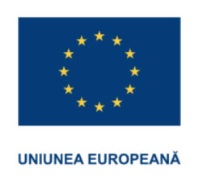 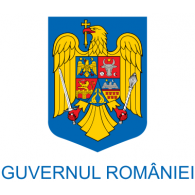 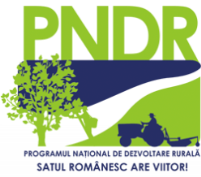 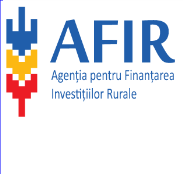 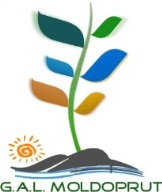 GHIDUL SOLICITANTULUIMasura 2 – “Agricultura si procesare competitiva”Sesiunea 2/ 17 – 20.12.2017Asociatia Grupul de Actiune Locala Moldo-PrutProgram finantat de Uniunea Europeana si Guvernul Romaniei prin FONDUL EUROPEAN AGRICOL PENTRU DEZVOLTARE RURALA CUPRINSDefinitii si abrevieri ……………………………………………………………………………………………………………………….....    3Prevederi generale ……………………………………………………………………………………………………………………….....     8Depunerea proiectelor …………………………………………………………………………………………………………………......  11Categoriile de beneficiari eligibili ………………………………………………………………………………………………….....   11Conditii minime obligatorii pentru acordarea sprijinului ………………………………………………………………......  13Cheltuieli eligibile si neeligibile ……………………………………………………………………………………………………......  21	Cheltuieli eligibile ………………………………………………………………………………………………………………....  21	Cheltuieli neeligibile …………………………………………………………………………………………………………….... 24Selectia proiectelor ………………………………………………………………………………………………………………………...... 26Valoarea spijinului nerambursabil ……………………………………………………………………………………………….......  28Completarea, depunerea si verificarea dosarului cererii de finantare …………………….............................. 30	Completarea Cererii de Finantare ………………………………………………………………………………………...... 31	Depunerea dosarului Cererii de Finantare …………………………………………………………………………….... 31	Verificarea dosarului Cererii de Finantare ……………………………………………………………………………....  39	Verificarea eligibilitatii Cererii de Finantare ………………………………………………………………………….... 39	Verificarea pe teren a Cererii de Finantare ………………………………………………………………………….....  40	Verificarea criteriilor de selectie …………………………………………………………………………………………....  41	Selectia proiectelor ……………………………………………………………………………………………………………….   41Contractarea fondurilor ……………………………………………………………………………………………………………........   43Avansurile ………………………………………………………………………………………………………………………………….......    45Achizitiile ………………………………………………………………………………………………………………………………………....   47Termene limita si conditiile pentru depunerea cererilor de plata a avansului si a celor aferente transelor de plata ………………………………………………………………………………………………………   48Monitorizarea proiectului ………………………………………………………………………………………………………………..    49GAL Moldo-Prut in sprijinul dumneavoastra ……………………………………………………………………………….....     50Date de contact ……………………………………………………………………………………………………………………………....    51DEFINITII SI ABREVIERISolicitant -  persoana juridica/ persoana fizica autorizata/ intreprindere individuala/ intreprindere familiala, potential beneficiar al sprijinului nerambursabil din FEADR;Beneficiar -persoana juridica/ persoana fizica autorizata/ intreprindere individuala/ intreprindere familiala care a realizat un proiect de investitii si a incheiat un contract de finantare cu AFIR pentru accesarea fondurilor europene prin FEADR;Cererea de Finantare – reprezinta solicitarea completata electronic pe care potentialul beneficiar o inainteaza pentru aprobarea contractului de finantare a proiectului de investitii in vederea obtinerii finantarii nerambursabile; Comercializarea produselor agricole, conform definitiei din R(UE) 651/2014 inseamna detinerea sau expunerea unui produs agricol in vederea vanzarii, a punerii in vanzare, a livrarii sau a oricarei alte forme de introducere pe piata, cu exceptia primei vanzari de catre un producator primar catre revanzatori sau prelucratori si a oricarei alte activitati de pregatire a produsului pentru aceasta prima vanzare; o vanzare efectuata de un producator primar catre consumatorii finali este considerata comercializare in cazul in care se desfasoara in localuri distincte, rezervate acestei activitati; Contributia privata -  o suma de bani care reprezinta implicarea financiara obligatorie a persoanei care solicita fonduri nerambursabile si pe care trebuie sa o utilizeze in vederea realizarii propriului proiect de investitii. Contributia privata reprezinta un anumit procent din valoarea eligibila a proiectului de investitii, variabil in functie de categoria de beneficiari eligibili si de tipul investitiei propusa spre finantare. Contributia privata trebuie sa acopere diferenta dintre cofinantarea publica (fonduri europene nerambursabile si buget national) si valoarea eligibila a proiectului. Contributia privata poate fi asigurata fie din surse proprii, valabil in cazul potentialilor beneficiari care detin fondurile necesare pentru contributia financiara. Un alt mod de asigurare a cofinantarii private este prin credit bancar sau nebancar, valabil in cazul in care potentialii beneficiari nu detin fonduri necesare pentru contributia financiara proprie, dar indeplinesc conditiile contractarii unui credit bancar sau nebancar;Cofinantare publica – reprezinta fondurile nerambursabile alocate proiectelor de investitie prin FEADR. Aceasta este asigurata prin contributia Uniunii Europene si a Guvernului Romaniei;Conditionare – activitati de presortare, sortare, calibrare, taiere, fasonare (taiere frunze, tulpini si radacini – in cazul legumelor si radacinoaselor), spalare-zvantare, curatare, ceruire, lustruire, legare, ambalarea, uscarea (a nu se confunda cu deshidratarea care este considerata procesare), depozitarea produselor agricole in conditii controlate (temperatura, umiditate, atmosfera), racire, spargere, decojire, separare miez de coaja, sortare miez, si alte operatiuni de pregatire a produselor agricole in vedera pastrarii si/sau livrarii acestora pentru consum in stare proaspata sau pentru industrializare; Eligibil -  reprezinta indeplinirea conditiilor si criteriilor minime de catre un solicitant asa cum sunt precizate in Ghidul Solicitantului, Cererea de Finantare si Contractul de finantare pentru FEADR;Evaluare – actiune procedurala prin care documentatia pentru care se solicita finantare este analizata pentru verificarea indeplinirii criteriilor de eligibilitate si pentru selectarea proiectului in vederea contractarii; Exploatatie agricola (ferma) – reprezinta o unitate tehnico-economica de sine statatoare, cu o gestiune unica si care desfasoara activitati agricole prin utilizarea suprafetelor agricole si/sau cresterea animalelor sau activitati de mentinere a terenurilor agricole in bune conditii agricole si de mediu, fie ca activitate principala, fie ca activitate secundara. Exploatatia poate fi compusa din una sau mai multe unitati de productie situate pe teritoriul Romaniei, utilizate pentru activitati agricole si gestionate de un fermier; unitate de sine statatoare atat tehnic, cat si economic, presupune utilizarea in comun a fortei de munca si a mijloacelor de productie (terenuri, masini si echipamente agricole, cladiri, etc.); gestiunea unica a exploatatiei agricole inseamna ca exista o persoana sau un grup de persoane care are raspunderea juridica si economica a acesteia; Fisa masurii – descrie motivatia sprijinului financiar nerambursabil oferit, obiectivele masurii, aria de aplicare si actiunile prevazute, tipul de investitie, mentioneaza categoriile de beneficiar si tipul sprijinului; Fonduri nerambursabile – fonduri acordate unei persoane fizice sau juridice in baza unor criterii de eligibilitate pentru realizarea unei investitii incadrate in aria de finantare a masurii 2 si care nu trebuie returnate – singurele exceptii sunt nerespectarea conditiilor contractuale si nerealizarea investitiei conform proiectului aprobat de AFIR;Investitii colective – investitii realizate de catre cooperative, grupuri de producatori sau de parteneriate spijinite prin intermediul M4, legate de asigurarea cooperarii intre producatori/ membri, prin promovarea unor investitii in facilitati comune, mai eficiente si profitabile, cum sunt: echipamente, infrastructura si altele. Aceste investitii vor deservi interesul membrilor din cadrul cooperativelor, grupurilor de producatori sau parteneriatelor sprijinite prin intermediul M4.Intreprinderi in dificultate:  in conformitate cu prevederile Orientarilor privind ajutoarele de stat pentru salvarea si restructurarea intreprinderilor nefinanciare aflate in dificultate, inseamna o intreprindere care se afla in cel putin una din situatiile urmatoare:In cazul unei societati comerciale cu raspundere limitata (alta decat un IMM care exista de cel putin trei ani sau, in sensul eligibilitatii pentru ajutor pentru finantare de risc, un IMM aflat la 7 ani de la prima sa vanzare comerciala care se califica pentru investitii pentru finantare de risc in urma unui proces de diligenta efectuat de un intermediar financiar selectat), atunci cand mai mult de jumatate din capitalul sau social subscris a disparut din cauza pierderilor acumulate. Aceasta situatie survine atunci cand deducerea pierderilor acumulate din rezerve (si din toate celalte elemente considerate in general ca facand parte din fondurile proprii ale societatii) conduce la un rezultat negativ care depaseste jumatate din capitalul social subscris. In sensul acestei dispozitii, “societate cu raspundere limitata” se refera in special la tipurile de societati mentionate in anexa I la Directiva 2013/34/UE (1), iar “capital social” include, daca este cazul, orice capital suplimentar.In cazul unei societati comerciale in care cel putin unii dintre asociati au raspundere nelimitata pentru creantele societatii (alta decat un IMM care exista de cel putin trei ani sau, in sensul eligibilitatii pentru ajutor pentru finantare de risc, un IMM aflat la 7 ani de la prima sa vanzare comerciala care se califica pentru investitii pentru finantare de risc in urma unui proces de diligenta efectuat de un intermediar financiar selectat), atunci cand mai mult de jumatate din capitalul propriu asa cum reiese din contabilitatea societatii a disparut din cauza pierderilor acumulate. In sensul prezentei dispozitii, “o societate comerciala in care cel putin unii din asociati au raspundere nelimitata pentru creantele societatii” se refera in special la acele tipuri de societati mentionate in anexa II la Directiva 2013/24/UE.Atunci cand intreprinderea face obiectul unei proceduri colective de insolventa sau indeplineste criteriile prevazute in dreptul intern pentru ca o procedura colectiva de insolventa sa fie deschisa la cererea creditorilor sai.Atunci cand intreprinderea a primit ajutor pentru salvare si nu a rambursat inca imprumutul sau nu a incetat garantia sau a primit ajutoare pentru restructurare si face inca obiectul unui plan de restructurare.In cazul unei intreprinderi care nu este un IMM, atunci cand, in ultimii doi ani:Raportul datorii/ capitaluri proprii al intreprinderii este mai mare de 7,5;Capacitatea de acoperire a dobanzilor calculate pe baza EBITDA se situeaza sub valoarea 1,0.Investitie noua (din punct de vedere al lucrarilor de constructii montaj) – cuprinde lucrarile de constructii – montaj, utilaje, instalatii, care se realizeaza pe amplasamente noi, lucrarile pentru constructiile existente carora li se schimba destinatia sau pentru constructii nefunctionale/ dezafectate;Lant alimentar integrat reprezinta succesiunea de etape si operatii din cadrul aceleasi unitati implicate in producerea, procesarea, distributia, depozitarea si manipularea produselor agro-alimentare de la productia primara pana la comercializare; Modernizarea (din punct de vedere al lucrarilor de constructii montaj) – cuprinde lucrarile de constructii si instalatii privind retehnologizarea, reutilarea si refacerea sau extinderea constructiilor existente aferente unitatilor in functiune si cu autorizatii de functionare valabile, fara modificarea destinatiei initiale, inclusiv utilarea/ reutilarea cu masini, utilaje si echipamente necesare unei exploatatii agricole pentru productia agricola primara si, dupa caz, pentru procesare la nivel de ferma/ unitate de productie;Modernizarea exploatatiei agricole reprezinta investitiile de orice tip (noi sau modernizari/ extinderi) in unitatea/unitatile de productie existente care impreuna alcatuiesc exploatatia, extinderea activitatii agricole desfasurate anterior depunerii proiectului cu noi coduri CAEN in domeniul agricol (adica extinderea profilului agricol), extinderea exploatatiei agricole prin infiintarea de noi unitati de productie in cadrul aceluiasi/acelorasi cod/uri CAEN;Natura 2000 – retea ecologica de arii naturale protejate la nivel european, formate din arii speciale de conservare (sit/ zona protejat(a) pentru conservarea habitatelor naturale de interes comunitar si/sau a populatiilor speciilor de interes comunitar, altele decat pasarile salbatice, in conformitate cu reglementarile comunitare, prescurtat SAC) si arii de protectie speciala avifaunistica (sit/ zona protejat(a) pentru conservarea speciilor de pasari salbatice, in conformitate cu reglementarile comunitare, prescurtat SPA) conform Legii nr. 462/ 2001 (pentru aprobarea Ordonantei de Urgenta a Guvernului nr. 236/2000 privind regimul ariilor naturale protejate, conservarea habitatelor naturale, a florei si faunei salbatice);Potential beneficiar – persoana juridica/ persoana fizica autorizata care este eligibila (care indeplineste toate conditiile impuse prin PNDR) pentru accesarea fondurilor europene, dar care nu a incheiat inca un contract de finantare cu AFIR;Politica Agricola Comuna (PAC) – este un set de reguli si mecanisme care reglementeaza producerea, procesarea si comercializarea produselor agricole in Uniunea Europeana si care acorda o atentie crescanda dezvoltarii rurale. Are la baza preturi comune si organizari comune de piata;Procesarea (prelucrarea) produselor agricole, conform definitiei din R(UE) 651/2014 inseamna orice operatiune efectuata asupra unui produs agricol care are drept rezultat un produs care este tot un produs agricol, cu exceptia activitatilor desfasurate in exploatatiile agricole, necesare in vederea pregatirii unui produs de origine animala sau vegetala pentru prima vanzare;Productia agricola primara, conform R (UE) 702/2014 inseamna productia de produse ale solului si ale cresterii animalelor, enumerate in anexa I la tratat, fara a se efectua nicio alta operatiune de modificare a naturii produselor respective. Pot fi asimilate productiei agricole primare operatiuni/ cheltuieli precum utilaje, infiintare/ inlocuire plantatii pentru struguri de masa, plase antigrindina si antiploaie, drumuri de exploatare in cadrul unitatii de productie, imprejmuire culturi si plantatii perene, echipamente de irigatii la nivelul exploatatiei agricole, producerea de energie regenerabila la nivelul unitatii de productie pentru consum propriu, depozitare produse agricole primare, conditionare (cu exceptia deshidratarii care este considerata procesare), centrifugare si alte asemenea operatiuni care nu modifica natura produselor agricole.Proiect neconform – proiect al carui punctaj rezultat in urma evaluarii GAL este mai mic decat punctajul minim corespunzator sau proiect incadrat gresit din punct de vedere al alocarii financiare aferente unei masuri;Reprezentantul legal –este persoana desemnata sa reprezinte solicitantul in relatia contractuala cu AFIR, conform legislatiei in vigoare;Retea locala de colectare – forma de organizare logistica pentru procurarea de la producatorii agricoli, in vederea pregatirii pentru vanzare/ procesare, a produselor agricole, de pe raza judetului si a judetelor limitrofe fata de amplasamentul investitiei; Samanta inseamna orice material de reproducere sau plantare: seminte, fructe, material saditor produs prin orice metode de inmultire, destinat multiplicarii ori pentru productia de consum alimentar sau industrial. Materialul saditor inseamna materialul de inmultire si plantare compus din: plante, parti ale plantei, inclusiv portaltoii, destinate inmultirii si productiei de plante destinate plantarii;Valoare eligibila a proiectului – reprezinta suma cheltuielilor pentru bunuri, servicii, lucrari care se incadreaza in Lista cheltuielilor eligibile precizata in prezentul manual si care pot fi decontate prin FEADR; procentul de cofinantare publica si privata se calculeaza prin raportare la valoarea eligibila a proiectului;Valoarea neeligibila a proiectului – reprezinta suma cheltuielilor pentru bunuri, servicii si/sau lucrari care sunt incadrate in Lista cheltuielilor neeligibile precizata in prezentul manual si, ca atare, nu pot fi decontate prin FEADR; cheltuielile neeligibile nu vor fi luate in calcul pentru stabilirea procentului de cofinantare publica; cheltuielile neeligibile vor fi suportate financiar integral de catre beneficiarul proiectului; Valoare totala a proiectului – suma cheltuielilor eligibile si neeligibile pentru bunuri, servicii, lucrari; Achizitie simpla – reprezinta dobandirea, in urma aplicarii unei proceduri de licitatie, respectiv de selectie de oferte/ conform bazei de date cu preturi de referinta, publicata pe site-ul AFIR, de catre beneficiarul privat al finantarii prin PNDR a unor bunuri cum ar fi tractoare, masini, utilaje si instalatii tehnologice fara montaj si servicii, precum cel de consultanta, daca este cazul, prin atribuirea unui contract de achizitie;Achizitie complexa care prevede constructii montaj – reprezinta dobandirea, in urma aplicarii unei proceduri de licitatie, respectiv de selectie de oferte de catre beneficiarul finantarii prin PNDR a unor bunuri cum ar fi utilaje si instalatii tehnologice cu montaj si/ sau lucrari de constructii si instalatii si servicii prin atribuirea unui contract de achizitie;Derulare Proiect - reprezinta totalitatea activitatilor efectuate de beneficiarul FEADR de la semnarea contractului/ deciziei de finantare pana la finalul perioadei de monitorizare a proiectului. Implementare Proiect – reprezinta “totalitatea activitatilor efectuate de beneficiarul FEADR de la semnarea contractului/ deciziei de finantare pana la data depunerii ultimei transe de plata.”	Abrevieri:AFIR – Agentia pentru Finantarea Investitiilor Rurale, institutie publica cu personalitate juridica, subordonata Ministerului Agriculturii si Dezvoltarii Rurale – scopul AFIR il constituie derularea Fondului European Agricol pentru Dezvoltare, atat din punct de vedere tehnic, cat si financiar; APIA – Agentia de Plati si Interventie pentru Agricultura – institutie publica subordonata Ministerului Agriculturii si Dezvoltarii Rurale – deruleaza fondurile europene pentru implementarea masurilor de sprijin finantate din Fondul European pentru Garantare in Agricultura;CRFIR – Centrele Regionale pentru Finantarea Investitiilor Rurale, structura organizatorica la nivel regional a AFIR (la nivel national exista 8 centre regionale); OJFIR – Oficiile Judetene pentru Finantarea Investitiilor Rurale, structura organizatorica la nivel judetean a AFIR (la nivel national exista 41 Oficii judetene);FEADR – Fondul European Agricol pentru Dezvoltare Rurala, este un instrument de finantare creat de Uniunea Europeana pentru implementarea Politicii Agricole Comune.MADR – Ministerul Agriculturii si Dezvoltarii Rurale; PNDR – Programul National de Dezvoltare Rurala este documentul pe baza caruia va putea fi accesat Fondul European Agricol pentru Dezvoltare Rurala si care respecta liniile directoare strategice de dezvoltare rurala ale Uniunii Europene; ANSVSA – Autoritatea Nationala Sanitara Veterinara si pentru Siguranta Alimentelor; DSVSA – Directia Sanitara Veterinara si pentru Siguranta Alimentelor; DSP – Directia de Sanatate Publica; PREVEDERI GENERALE	Masura 2 – “Agricultura si procesare competitiva” urmareste cresterea competitivitatii celor doua tipuri de agricultura practicate in teritoriul Moldo-Prut (vegetal si zootehnic), prin promovarea tehnologiilor inovatoare si imbunatatirea performantelor economice ale fermelor, cu accent pe stimularea procesarii, comercializarii si diversificarii produselor. Masura vizeaza in special introducerea de tehnologii noi, moderne si prietenoase cu mediul care sa contribuie la cresterea nivelului global de performanta al exploatatiilor si intreprinderilor, contribuind la domeniile de interventie: DI 2A Imbunatatirea performantei economice a tuturor exploatatiilor agricole si facilitarea restructurarii si modernizarii exploatatiilor, in special in vederea cresterii participarii pe piata si a orientarii spre piata;DI 3A Imbunatatirea competitivitatii producatorilor primari printr-o mai buna integrare a acestora in lantul agroalimentar prin intermediul schemelor de calitate, al cresterii valorii adaugate a produselor agricole, al promovarii pe pietele locale si in cadrul circuitelor scurte de aprovizionare, al grupurilor si organizatiilor de producatori si al organizatiilor interprofesionale;DI 5A Eficientizarea utiizarii apei in agricultura;DI 5B  Eficientizarea utilizarii energiei in sectorul agroalimentar; DI 5C Facilitarea furnizarii si a utilizarii surselor regenerabile de energie, a subproduselor, a deseurilor, a reziduurilor si a altor materii prime nealimentare, in scopul bioeconomiei. 	Masura 2 corespunde obiectivelor art. 17 din Regulamentul (UE) nr. 1305/2013 si contribuie la obiectivele transversale ale Regulamentului (UE) nr. 1305/2013: inovare, protectia mediului si de atenuarea schimbarilor climatice si de adaptare la acestea, in conformitate cu art. 5, Reg. (UE) nr. 1305/2013.	Obiectiv de dezvoltare rurala:  “Favorizarea competitivitatii agriculturii”, conform Regulamentului (UE) nr. 1305/2013, art. 4.	Obiectiv specific: “Sprijinirea tuturor activitatilor fermierilor si intreprinderilor pentru a deveni performante pe piata”. 	Sprijinul acordat prin aceasta masura va contribui la rezolvarea urmatoarelor nevoi  rezultate din analiza SWOT: Restructurarea si cresterea competitivitatii  fermelor vegetale  si de crestere a animalelor prin modernizarea tehnologiilor de cultura, productie si promovarea tehnologiilor inovative; Stimularea participarii la lantul scurt, cresterii valorii adaugate a produselor si orientarea catre piata; Diversificarea productiei; Modernizarea intreprinderilor de procesare in scopul imbunatatirii randamentelor si calitatii produselor; Reducerea costurilor de productie prin utilizarea surselor de energie regenerabila; Dezvoltarea unor sisteme agricole durabile care sa contrabalanseze efectele exploatarii intensive a terenurilor agricole; Adaptarea la efectele schimbarilor climatice. Sprijinul are in vedere cresterea productivitatii culturilor de camp (cereale, plante oleaginoase si proteice) avand in vedere cerintele din teritoriu, dar si a sectoarelor de legumicultura si sectorul fructelor, iar in domeniul zootehnic cresterea  ovinelor si bovinelor. In domeniul prelucrarii se doreste sprijinirea in egala masura a produselor rezultate din cele doua sectoare, vegetal si zootehnic, produse incluse in anexei I la tratat,  cu exceptia produselor pescaresti, pentru care in urma procesarii rezulta un produs din anexa cat si un produs care nu face  obiectul anexei I la tratat. 	 Valoarea adaugata a masurii consta in faptul ca sprijina aplicarea de solutii inovatoare la problemele existente in teritoriu, creand conexiunea intre cele trei tipuri de interventii majore GAL: interventii prin promovarea tehnologiilor inovatoare in scopul cresterii competitivitatii, viabilitatii fermelor si sprijinirea tinerilor fermieri, interventii prin instruire in scopul incurajarii cooperarii intre beneficiari si crearii unei baze de cunostinte (informare si actiuni demonstrative in cele doua sectoare relevante ale teritoriului: vegetal si zootehnic) si interventii pentru participarea la lantul agroalimentar stimularea cooperarii si asocierii (circuite scurte, piete locale, cresterea valorii adaugate a produselor, diversificare). Cele trei interventii se regasesc in criteriile de eligibilitate si selectie stabilite in cadrul  masurii, asigurand complementaritatea si sinergia intre masuri (participarea simultana la cel putin doua din actiuni: instruire, investitii, cooperare/ asociere). Interventiile sunt justificate de faptul ca sectorul agricol  prezinta o slaba valorificare a potentialului natural, material, uman si financiar. Prin abordarea integrata a productiei si prelucrarii se doreste completarea verigilor lipsa intre sectoare si diversificarea activitatilor agricole. Competitivitatea va fi abordata inovativ luand in considerare si aspectele de mediu si cele sociale cum ar fi mentinerea tinerilor fermieri in teritoriul Moldo-Prut prin crearea de noi locuri de munca, reducerea efectelor negative asupra mediului, utilizarea eficienta a apei si a energiei din surse regenerabile, fiind atinse obiectivele transversale de mediu si inovare.	Implementarea acestei masuri in corelatie cu celalte masuri din SDL va avea un impact semnificativ si va aduce plus-valoare activitatilor agricole si de prelucrare derulate in teritoriu, prin  imbunatatirea procedurilor de lucru ale fermierilor si cresterea competitivitatii fermelor.	Contributia publica totala pentru domeniile de interventie DI 2A „Imbunatatirea performantei economice a tuturor exploatatiilor agricole si facilitarea restructurarii si modernizarii exploatatiilor, in special in vederea cresterii participarii pe piata si a orientarii spre piata”, 3A – „Imbunatatirea competitivitatii producatorilor primari printr-o mai buna integrare a acestora in lantul agroalimentar prin intermediul schemelor de calitate, al cresterii valorii adaugate a produselor agricole, al promovarii pe pietele locale si in cadrul circuitelor scurte de aprovizionare, al grupurilor si organizatiilor de producatori si al organizatiilor interprofesionale”, 5A – „Eficientizarea utiizarii apei in agricultura”, 5B – „Eficientizarea utilizarii energiei in sectorul agroalimentar”, 5C –„ Facilitarea furnizarii si a utilizarii surselor regenerabile de energie, a subproduselor, a deseurilor, a reziduurilor si a altor materii prime nealimentare, in scopul bioeconomiei”: ‐85 % contributie europeana – FEADR si 15% contributia nationala de la bugetul de stat 	Tipul de sprijin alocat pentru aceasta masura:•	Rambursarea costurilor eligibile suportate si platite efectiv de solicitant;•	Plati in avans, cu conditia constituirii unei garantii echivalente corespunzatoare procentului de 100% din valoarea avansului, in conformitate cu art. 45 (4) si art. 63 ale Regulamentului (UE) nr. 1305/2013.	Sumele aplicabile si rata sprijinului care se aloca pentru aceasta masura:	Rata spijinului public nerambursabil acordat in cadrul acestei masuri este de maxim 90% din totalul cheltuielilor eligibile ale proiectelor de investitii (va fi stabilit in conformitate cu ANEXA II a Regulamentului (UE) nr. 1305/2013).	 Alocarea financiara in cadrul masurii este de 115.226 Euro, iar valoarea sprijinului nerambursabil poate fi cuprinsa intre 5.000 Euro si 100.000 Euro. Se vor aplica regulile de ajutor de stat, acolo unde este cazul.   	Stabilirea intensitatii sprijinului s-a facut tinand cont de dimensiunea medie a fermelor identificata la consultarea teritoriului si necesitatile de dezvoltare a sectoarelor, dar si de bugetul limitat, astfel incat sa se evite accesarea fondurilor de un numar mic de beneficiari si sa nu se obtina efectul dorit in teritoriu. 	Legislatia europeana aplicabila masurii:Regulamentul (UE) nr. 1303/2013 de stabilire a unor dispozitii compune privind Fondul European de Dezvoltare Regionala, Fondul Social European, Fondul de coeziune, Fondul European Agricol pentru dezvoltare rurala si Fondul European pentru pescuit si afaceri maritime, precum si de stabilire a unor dispozitii generale privind Fondul European de Dezvoltare Regionala, Fondul Social European, Fondul de Coeziune si Fondul European pentru Pescuit si Afaceri Maritime si de abrogare a Regulamentului (UE) nr. 1083/2006 al Consiliului;Recomandarea 2003/361/CE din 6 Mai 2003 privind definirea micro-intreprinderilor si a intreprinderilor mici si mijlocii;Regulamentul (UE) nr. 1242/2008 de stabilire a unei tipologii comunitare pentru exploatatii agricole. 	In ceea ce priveste legislatia nationala, Masura 2  vizeaza:Legea cooperatiei agricole nr. 566/2004 cu completarile si modificarile ulterioare, pentru beneficiarii cooperativelor agricole;Ordinul nr. 119/2014 pentru aprobarea Normelor de igiena si sanatate publica privind mediul de viata al populatiei cu modificarile si completarile ulterioare;Ordinul nr. 10/2008 privind aprobarea Normei sanitare veterinare care stabileste procedura pentru marcarea si certificarea sanitara veterinara a carnii proaspete si marcarea produselor de origine animal destinate consumului uman cu modificarile si completarile ulterioare;Ordinul nr. 111/2008 privind aprobarea Normei sanitar- veterinare si pentru siguranta alimentelor;Ordinul nr. 57/2010 pentru aprobarea Normei sanitar-veterinare privind procedura de autorizare sanitar veterinara a unitatilor care produc, proceseaza, depoziteaza, transporta si/sau distribuie produse de origine animala cu modificarile si completarile ulterioare. 	Aria de acoperire a masurii cuprinde cele 20 de UAT-uri ce fac parte din teritoriul acoperit de catre GAL Moldo-Prut, si anume Arsura, Bunesti - Averesti, Blagesti, Berezeni, Cretesti, Dimitrie-Cantemir, Dodesti, Drinceni, Duda-Epureni, Falciu, Gagesti, Hoceni, Lunca Banului, Malusteni, Oltenesti, Padureni, Stanilesti, Tatarani, Vetrisoaia si Murgeni. 	Masura M2- “Agricultura si procesare competitiva” este complementara cu Masura M1 – “ Actiuni de informare si transfer de cunostinte prin actiuni demonstrative”,  in sensul ca beneficiarii directi ai masurii M2 vor fi benefciari indirecti ai masurii M1 si cu masura M4 – “ Stimularea cooperarii si infiintarii formelor asociative”, in sensul ca beneficiarii directi ai masurii M2 pot fi beneficiari indirecti/directi ai masurii M4.	Masura M2 contribuie impreuna cu masura M1, M3 – “Sprijinirea noilor exploatatii si intreprinderi” si M4 la prioritatea P2, prin DI2A si DI2B, cu masura M4 la prioritatea P3, prin DI3A si la prioritatea P5 cu masura M5- “Investitii in domeniul non-agricol” prin DI5C.DEPUNEREA PROIECTELOR	Depunerea proiectelor se va face la  sediul Asociatiei Grupul de Actiune Locala Moldo-Prut, in sat Padureni, strada Principala, nr. 5, comuna Padureni, de luni pana vineri, in intervalul orar 09:00-14:00, in perioada prevazuta in cadrul apelului de selectie. 	Punctajul minim necesar: 15 puncte. 	Alocarea pe sesiune: 115.226 euro.CATEGORIILE DE BENEFICIARI ELIGIBILI	Solicitantii eligibili pentru sprijinul acordat prin masura 2 sunt fermieri autorizati sau asociatii/ cooperative ale fermierilor, constituite conform reglementarilor legale, cu activitate agricola in teritoriul GAL Moldo-Prut si intreprinderile (microintreprinderile, intreprinderile mici si mijlocii) care activeaza in domeniul prelucrarii produselor care fac obiectul anexei I la Tratat  (rezultatul procesului de productie poate fi un produs care nu face obiectul anexei I la Tratat)Solicitantii eligibili trebuie sa  aiba sediul social sau punct de lucru  pe teritoriul MOLDO-PRUT.	Categoriile de beneficiari eligibili care pot primi fonduri nerambursabile sunt: Persoana fizica autorizata (infiintata in baza OUG nr. 44/2008, cu modificarile si completarile ulterioare);Intreprindere individuala (infiintata in baza OUG nr. 44/2008, cu modificarile si completarile ulterioare);Intreprindere familiala (infiintata in baza OUG nr. 44/2008, cu modificarile si completarile ulterioare);Societate in nume colectiv – SNC (infiintata in baza Legii nr. 31/1990, republicata, cu modificarile si completarile ulterioare);Societate in comandita simpla – SCS (infiintata in baza Legii nr. 31/1990, republicata, cu modificarile si completarile ulterioare);Societate pe actiuni – SA (infiintata in baza Legii nr. 31/1990, republicata, cu modificarile si completarile ulterioare);Societate in comandita pe actiuni – SCA (infiintata in baza Legii nr. 31/1990, republicata, cu modificarile si completarile ulterioare);Societate cu raspundere limitata – SRL (infiintata in baza Legii nr. 31/1990, republicata, cu modificarile si completarile ulterioare);Societate comerciala cu capital privat (infiintata in baza Legii nr. 15/1990, republicata, cu modificarile si completarile ulterioare);Societati cooperative (infiintate in baza Legii nr. 1/2005 republicata, cu modificarile si completarile ulterioare) care deservesc interesele membrilor prin investitiile prevazute in proiect);Societate agricola (infiintata in baza Legii nr. 36/1991 cu modificarile si completarile ulterioare);Societate cooperativa agricola (infiintata in baza Legii nr. 1/2005 cu modificarile si completarile ulterioare, iar investitiile realizate sa deserveasca interesele propriilor membrii);Cooperativa agricola (infiintata in baza Legii nr. 566/2004, cu modificarile si completarile ulterioare, iar investitiile realizate sa deserveasca interesele propriilor membri care au calitatea de fermieri);Grup de producatori (Ordonanta Guvernului nr. 37/2005 privind recunoasterea si functionarea grupurilor si organizatiilor de producatori, pentru comercializarea produselor agricole, cu completarile si modificarile ulterioare) care deservesc interesele membrilor prin investiile prevazute in proiect. 	Respectarea incadrarii solicitantilor eligibili in categoria de microintreprinderi, intreprinderi mici si mijlocii se realizeaza conform legislatiei, astfel:Microintreprinderi – care au pana la 9 salariati si realizeaza o cifra de afaceri anuala neta sau detin active totale de pana la 2 milioane Euro, echivalent in lei;Intreprinderi mici – care au intre 10 si 49 de salariati si realizeaza o cifra de afaceri anuala neta sau detin active totale de pana la 10 milioane de euro, echivalent in lei;Intreprinderi mijlocii – care au intre 50 si 249 de salariati si realizeaza o cifra de afaceri anuala neta de pana la 50 de milioane de Euro sau detin active totale de pana la 43 de milioane de Euro, echivalent in lei. Intreprindere mare – intreprinderea care nu indeplineste criteriile pentru a fi considerata IMM.Intreprindere autonoma – intreprinderea care detine mai putin de 25% din capitalul social sau din drepturile de vot (oricare dintre acestea este mai mare) in una ori in mai multe intreprinderi sau daca una sau mai multe intreprinderi nu detin mai mult de 25% din capitalul social sau din drepturile de vot ale intreprinderii in cauza. Intreprindere partenera – intreprinderea care nu este clasificata ca intreprindere legata si intre care exista urmatoarea relatie: intreprinderea (din amonte) detine, individual sau in comun cu una ori mai multe intreprinderi legate, 25% sau mai mult din capitalul social ori din drepturile de vot ale unei alte intreprinderi (din aval).Intreprindere legata – intreprinderea care detine peste 50% din capitalul social si/sau drepturile de vot in structura altor intreprinderi, in amonte sau in aval, conform prevederilor art. 44 din Legea 346/2004 cu modificarile si completarile ulterioare. 	Calculul numarului mediu de salariati si a cifrei de afaceri ai solicitantului se stabileste conform precizarilor din Legea nr. 346/2004, art. 4. 	Beneficiari indirecti ai Masurii 2 sunt persoanele fizice si juridice de pe raza pietei locale, agenti din domeniul turismului si alimentatiei publice.	Solicitantul trebuie sa respecte urmatoarele: Sa actioneze in nume propriu;Sa fie persoana juridica romana; Sa asigure surse financiare stabile si suficiente pe tot parcursul implementarii proiectului.	Urmatoarele categorii de solicitanti/ beneficiari pot depune proiecte aferente masurilor derulate prin Grupul de Actiune Locala Moldo-Prut, cu respectarea urmatoarelor conditii, dupa caz:Solicitantii/ beneficiarii/, dupa caz, inregistrati in registrul debitorilor AFIR, atat pentru programul SAPARD, cat si pentru FEADR, care achita integral datoria fara de AFIR, inclusiv dobanzile si majorarile de intarziere pana la semnarea Contractelor de Finantare; Solicitantii care s-au angajat prin declaratie pe propria raspundere, la depunerea Cererii de Finantare, ca vor prezenta: dovada cofinantarii private si/ sau Proiectului Tehnic la data semnarii contractului si nu prezinta aceste documente la data prevazuta in notificare, numai in cadrul sesiunii continue a anului urmator. Beneficiarii contractelor/ deciziilor de inaintare aferente masurilor 112, 411-112, 141, 411-141, finantate prin Programul National de Dezvoltare Rurala 2007-2013, dupa implementarea proiectelor, iar cei ai sM 6.1 si sM 6.3, dupa acordarea celei de-a doua transa de plata din cadrul PNDR 2014-2020.CONDITII MINIME OBLIGATORII PENTRU ACORDAREA SPRIJINULUI	Conditiile de eligibilitate ale proiectului sunt:  1.  Solicitantul trebuie sa se incadreze in categoria beneficiarilor eligibili;	In intelesul prezentului ghid sunt beneficiari eligibili, beneficiarii enuntati la capitolul 4 din prezentul ghid, care indeplinesc conditiile generale specifice  tipurilor de operatiuni prevazute in legislatia europeana mentionata la capitolul 2 din prezentul ghid, conditiile generale specificate in cap 8.1 din PNDR 2014-2020, HG 226/2015 pentru stabilirea cadrului general de implementare a masurilor PNDR cofinantate din FEADR si de la bugetul de stat si legislatia nationala specifica cu incidenta in domeniu, detaliate astfel:- Solicitantul este inscris in ONRC cu codul CAEN aferent activitatii  pentru care solicita finantare, sau in functie de forma de organizare are prevazut in Hotararea judecatoreasca si/sau Statut, gradul si tipul/ forma de: cooperativa agricola / societate cooperativa agricola , respectiv se incadreaza in categoria de fermier conform  OUG 3/2015,  are sediul social sau punct de lucru pe  teritoriul Moldo-Prut si nu se afla in in proces de lichidare, fuziune, divizare (Legea 31/1990, republicata), reorganizare judiciara sau insolveta, conform Legii 85/2014, nu inregistreaza datorii restante fiscale si sociale la semnarea contractului, si-a insusit  obligatiile  si angajamentele mentionate in Declaratia F si in urma verificarii indeplineste toate conditiile de depunere. - Investitia trebuie sa se realizeze in cadrul unei ferme cu o dimensiune economica de minim 8.000 SO (valoarea productiei standard);Dimensiunea economica a exploatatiei agricole se calculeaza conform Cererii de finantare, punctul din cadrul Cererii de Finantare – Stabilirea categoriei de ferma (exploatatie agricola) -  dupa cum urmeaza:In cazul exploatatiilor agricole care prevad in cadrul proiectului modernizarea acesteia, respectiv investitii in unitatea/ unitatile de productie existente care impreuna alcatuiesc exploatatia, extinderea/ diversificarea activitatii agricole desfasurate anterior depunerii proiectului cu un alt cod CAEN de agricultura (adica extinderea profilului agricol), extinderea diversificarea exploatatiei agricole prin infiintarea unei noi unitati de productie, dimensiunea se va calcula in baza inregistrarilor din perioada (campania) de depunere a cererii unice de plata pe suprafata in Registrul unic de identificare de la APIA din perioada de depunere stabilita conform legislatiei nationale din anul depunerii Cererii de Finantare sau din anul anterior (in cazul in care solicitantul nu a reusit sa depuna la APIA cerera unica de plata pentru campania anului in curs) si/sau a ultimei inregistrari/ actualizari in Registrul Exploatatiei de la ANSVSA/DSVSA efectuata inainte cu cel mult 30 de zile fata de data depunerii Cererii de finantare/ Pasapoartelor emise de ANZ tinand cont, dupa caz, de Nota explicativa a RICA din subsolul tabelului SO din CF. In cazul proiectelor care prevad desfasurarea pentru prima data a unei activitati agricole (solicitantul este inscris cu exploatatia agricola la APIA/ ANSVSA de mai putin de 12 luni sau nu a depus nici o cerere de plata la APIA pana la data depunerii Cererii de finantare) dimensiunea economica va fi calculata in baza suprafetei identificate in APIA si a previziunilor, din punct de vedere al culturii si/ numarului de animale, din documentatia tehnico-economica a proiectului, la sfarsitul primului an de monitorizare, ca urmare a realizarii investitiilor propuse prin proiect (indiferent daca solicitantul figureaza cu terenuri cultivate sau necultivate si/ animale in posesie la momentul depunerii CF). In acest caz se incadreaza si PFA-urile, IF-urile si II-urile care au preluat exploatatia agricola gestionata anterior de persoana fizica (actualul titular de PFA, II sau IF).In cazul proiectelor depuse de formele asociative se vor insuma dimensiunile economice ale exploatatiilor membrilor fermieri. Prin intermediul formelor asociative (cooperative agricole si grupuri de producatori), sprijinul poate fi accesat de toate exploatatiile agricole, chiar daca acestea au o dimensiune economica sub 8.000 SO, cu conditia ca dimensiunile economice insumate ale exploatatiilor membrilor formei asociative in cauza, sa fie peste 8.000 SO.	In toate cazurile (modernizare sau desfasurare pentru prima data a activitatii agricole), inainte de depunerea CF, solicitantii trebuie sa se inscrie la APIA. Verificarea suprafetelor agricole va fi realizata si de AFIR prin consultarea sistemului informatic al APIA/ evidentelor APIA. In cazul in care in urma verificarilor efectuate de catre evaluator rezulta o diferenta de suprafata ca urmare a incheierii controalelor administrative ale APIA, solicitantul are obligatia de a reface prognoza economico-financiara si tabelul cu dimensionarea exploatatiei, in urma solicitarii de informatii suplimentare formulate de catre evaluator.	Solicitantii acestei masuri care detin exploatatii zootehnice/ mixte si care fac parte dintr-o asociatie/ cooperativa care are concesionate/ inchiriate suprafete agricole reprezentand pajisti si pasuni, in conformitate cu Ordinul MADR nr. 619/06.04.2015, vor mentiona in cadrul Studiului de fezabilitate toate angajamentele luate ca urmare a aderarii la acea asociatie/ cooperativa si vor prezenta in cadrul acestuia masuri sinergice, avand in vedere ca o perioada importanta de timp animalele nu se regasesc in exploatatia solicitantului. In SF se vor mentiona codurile ANSVSA (al solicitantului si asociatiei/ cooperative) in vederea verificarii transferului animalelor pentru calcului adecvat al dimensiunii economice a exploatatiei.Sub-criteriul nu se aplica beneficiarilor care nu au ca obiect de activitate agricultura  si care prin proiect  fac investitii doar  in domeniul procesarii produselor agricole. - Investitia trebuie sa se incadreze in cel putin una din actiunile/ operatiunile eligibile prevazute prin masura:Prin aceasta masura se vor finanta propunerile de  proiectele de investitii in domeniul agricol si agroalimentar  in urma actiunilor de consultare/animare realizate in teritoriul GAL MOLDO-PRUT:Achizitionarea de utilaje si echipamente agricole pentru modernizarea fermelor vegetale, respectiv utilaje si echipamente inovative pentru agricultura de precizie (echipamente cu autoghidaj, echipamente de monitorizare a culturilor de la distanta, echipamente de monitorizare a climei), echipamente pentru irigatii dotate cu sisteme de contorizare a apei, echipamente de infiintare si intretinere a culturilor de ultima generatie ce asigura un grad ridicat de protectie a mediului;Modernizarea si dotarea spatiilor tehnologice sau de productie din cadrul fermelor zootehnice si vegetale, inclusiv capacitate de stocare, conditionare, sortare, ambalare a productiei pentru cresterea valorii adaugate a produselor si facilitate de stocare a apei la nivel de ferma;Investitii in echipamente de procesare, precum si investitii in vederea comercializarii;Modernizarea si dotarea cu echipamente in domeniul apicol, numai pentru forme asociative constituite ca urmare aplicarii pe Masura 4;Construirea/ modernizarea si dotarea spatiilor zootehnice;Construirea/ modernizarea de spatii de depozitare pentru cereale;Construirea de centre de colectare a laptelui;Achizitia de mijloace de transport compacte, frigorifice, inclusiv remorci si semiremorci specializate in scopul comercializarii produselor agricole in cadrul unui lant alimentar integrat;Construirea de unitati de procesare pentru lapte/ legume/ fructe/ cereale;Infiintarea si modernizarea unitatilor de prelucrare;Construirea de spatii de depozitare pentru legume/fructe/ struguri de masa;Infiintarea/ modernizarea de sere/ solarii pentru legume;Infiintare/ modernizare livezi de pomi fructiferi pentru toate categoriile de fructe cu potential mediu in zona.Investitiile enumerate mai sus vor putea include: Achizitii de utilaje , echipamente , dotari necesare activitatii eligibile;Constructii montaj la nivelul fermei necesare desfasurarii activitatii eligibile;Investitii in infiintarea/ inlocuirea plantatiilor pentru strugurii de masa si alte culturi perene;Investitii in scopul indeplinirii standardelor comunitare in cazul tinerilor fermieri in conformitate cu art 17 (5) al Reg. 1305/2013 in care sprijinul poate fi acordat pe o perioada maxima de 24 luni de la momentul instalarii si investitii de conformare cu noi standarde in cazul modernizarii exploatatiilor agricole conform art. 17 (6) in care sprijinul poate fi acordat pe o perioada maxima de 12 luni de la data la care noul standard a devenit obligatoriu pentru exploatatie;Infiintarea si/ sau modernizarea cailor de acces in cadrul fermei, inclusiv utilitati si racordari;Investitii in procesarea produselor agricole la nivel de ferma, precum si investitii in vederea comercializarii (precum magazinele la poarta fermei sau rulotele alimentare, inclusiv autorulotele alimentare prin care vor fi comercializate exclusiv propriile produse agricole;Investitii in infiintarea si/ sau modernizarea instalatiilor pentru irigatii in cadrul fermei, inclusiv facilitati de stocare a apei la nivel de ferma, cu conditia ca acestea sa reprezinte o componenta secundara intr-un proiect de investitii la nivel de ferma;Investitii in producerea si utilizarea energiei din surse regenerabile, ( biomasa ,solara, eoliana, cea produsa cu ajutorul pompelor de caldura, geotermala) in cadrul fermei, ca si componenta secundara in cadrul unui proiect de investitii, iar energia obtinuta va fi destinata exclusiv consumului propriu;Investitii in instalatii pentru producerea de energie electrica si/ sau termica, prin utilizarea biomasei (din deseuri/ produse secundare rezultate din activitatea agricola si/ sau forestiera atat din ferma proprie cat si din afara fermei), ca si componenta secundara in cadrul unui proiect de investitii, iar energia obtinuta va fi destinata exclusiv consumului propriu;Investitii necorporale: achizitionarea sau dezvoltarea de software si achizitionarea de brevete, licente, drepturi de autor, marci in conformitate cu la art. 45 (2) (d) din Reg. UE 1305/2013;In cazul investitiilor asimilate schemei GBER investitia trebuie sa se incadreze in cel putin una din operatiunile eligibile: : - Infiintarea, extinderea capacitatii unei unitati existente,  diversificarea productiei unei unitati prin produse care nu au fost fabricate anterior,  diversificarea activitatii, o schimbare fundamentala a procesului general de productie al unei unitati existente.Pentru oricare din aceste operatiuni este eligibila dotarea unitatilor de procesare, inclusiv investitii privind marketingul produselor neagricole (ex. etichetare, ambalare);- Imbunatatirea controlului intern al calitatii produselor, ca investitii secundare valoric, legate de investitia initiala, In cadrul aceluiasi proiect de investitii.Incadrarea investitiei In categoria investitie initiala/ investitie initiala pentru o noua activitate economica se fundamenteaza obligatoriu In Studiul de Fezabilitate.Tipul investitiei  asimilata schemei GBER ,vizate de proiect poate fi o investitie din cele de tip I sau o investitie din cele de tip II.I) INVESTITIE INITIALA – investitia In active corporale si/sau necorporale este legata de:- Infiintarea unei noi unitati de productie,- extinderea capacitatii unei unitati existente- diversificarea productiei unei unitati prin produse care nu au fost fabricate anterior In unitate (Inainte de proiect)- schimbarea fundamentala a procesului general de productie al unei unitati existentesauII) INVESTITIE INITIALA PENTRU O NOUA ACTIVITATE ECONOMICA ‐ investitie In active corporale si/sau necorporale legata de:-  Infiintarea unei noi unitati de productiesau-  diversificarea activitatii unei unitati, cu conditia ca noua activitate eligibila sa nu fie identica (aceeasi) sau similara cu activitatea desfasurata anterior In unitatea respectiva;	Fermele zootehnice vor asigura gestionarea corecta a gunoiului de grajd si a altor dejectii de origine animala, care se poate face fie prin amenajarea unor sisteme de stocare individuale, fie prin utilizarea unor sisteme de stocare comunale fie prin utilizarea combinata a celor doua sisteme, in conformitate cu prevederile codului de bune practici.	In vederea respectarii conditiilor de bune practici agricole pentru gestionarea gunoiului de grajd/ dejectiilor de origine animala este necesar ca fiecare beneficiar care isi va propune investitii pe sectorul zootehnic sa tina cont de prevederile Codului de bune practici agricole – Anexa la Ghidul solicitantului, sa-si calculeze si sa-si prevada, prin proiect, capacitatea de stocare aferenta a gunoiului de grajd/ dejectiilor de origine animala (in conformitate cu Anexa  „Calculator - Cod Bune Practici Agricole”) precum si cantitatea maxima de ingrasaminte cu azot care pot fi aplicate pe terenul agricol. Acest calcul se va intocmi prin introducerea datelor specifice in calculatorul de capacitate a platformei de gunoi fila „productie de gunoi” din documentul numit „Calculator - Cod Bune Practici Agricole”. In ceea ce priveste standardele privind cantitatile maxime de ingrasaminte de azot care pot fi aplicate pe terenul agricol, acestea se vor calcula prin introducerea datelor specifice in calculatorul privind cantitatea maxima de ingrasaminte care pot fi aplicate pe teren agricol din fila „PMN”. In functie de tipul de platforma aleasa, respectiv, constructie provizorie sau permanenta, conform Legii 50/1991, terenul se poate afla in proprietatea solicitantului sau se poate prezenta documentul care atesta dreptul de folosinta al acestuia. In cazul investitiilor noi in zootehnice < 100 UVM respectarea cerintelor privind depozitarea/ gestionarea adecvata a gunoiului de grajd si a altor dejectii de origine animala, va fi validata la finalul investitiei prin Nota de constatare, emisa de catre Garda Nationala de Mediu.Cerinta se considera indeplinita prin verificarea existentei bifei aferente angajamentului din cadrul Declaratiei F cu privire la prezentarea documentului de mediu emis de ANPM la momentul contractarii si in baza corelarii informatiilor din Studiul de Fezabilitate, cu cele din documentele emise de institutiile publice si prezentate la momentul contractarii (APM, DSP, DSVSA judetene), cu cele din Certificatul de Urbanism, precum si cu cele din documentele privind dreptul de proprietate si/ sau folosinta a imobilelor vizate de investitie. - Sprijinul va putea fi acordat  atat pentru investitii pentru procesarea produselor agricole incluse in lista cuprinsa in Anexa I la Tratatul de Instituire a Comunitatii Europene , in scopul obtinerii de produse Anexa I, precum si pentru investitii pentru procesarea produselor agricole din ANEXA I cu scopul obtinerii de produse non-Anexa I prevazute in legislatia nationala din cadrul schemelor de ajutor de stat  si activitatilor eligibile specificate in Anexa  prezentului ghid; Criteriul se considera indeplinit daca, prin proiectul propus se vizeaza prelucrarea materiei prime care face parte din Anexa I la TFUE, iar produsul rezultat este un produs inclus in Anexa I  sau un produs non Anexa I  si toate aceste detalii sunt justificate in Studiul de Fezabilitate si sunt conforme cu prevederile acestei anexe. Pentru o incadrare corecta a materiilor prime si produselor finite se vor corela informatiile din Anexa I la TFUE cu informatiile de la adresa web a Autoritatii Nationale a Vamilor http://80.96.3.68:9080/taric/web/text/sectiuni.htm .- Solicitantul trebuie sa demonstreze capacitatea de a asigura cofinantarea investieiSe verifica insusirea de catre solicitant in cadrul Declaratiei F, a punctului privind angajamentul de a asigura cofinantarea investitiei cu obligativitatea ca, inainte de semnarea contractului, sa aduca dovada capacitatii de cofinantare. - Viabilitatea economica a investitiei trebuie sa fie demonstrate in baza documentatiei tehnico- economiceSe verifica indeplinirea cumulata a urmatoarelor conditii:Rezultatul din exploatare din bilantul precedent anului depunerii proiectului sa fie pozitiv/ veniturile sa fie cel putin egale cu cheltuielile in cazul persoanelor fizice autorizate, intreprinderilor individuale si intreprinderilor familiale, in Declaratia privind veniturile realizate (formularul 200 insotit de Anexele la Formular); Exceptie fac solicitantii a caror activitate a fost afectata de calamitati naturale si cei care nu au inregistrat venituri din exploatare. Pentru solicitantii a caror activitate a fost afectata de calamitate se vor atasa documente care demonstreaza situatia de calamitate. In cazul in care anul precedent depunerii Cererii de finantare este anul infiintarii, nu se analizeaza rezultatul operational, care poate fi negativ.Indicatorii economico-financiari din cadrul sectiunii economice sa se incadreze in limitele mentionate;    - Solicitantul nu trebuie sa fie in dificultate, in conformitate cu legislatia in vigoareCriteriul se considera indeplinit in baza verificarilor Declaratiei privind incadrarea in categoria firma in dificultate, a situatiilor financiare intocmite pe ultimii doi ani fiscali, a informatiilor din Certificatul Constatator, a adresei emisa de banca/ bancile creditoare ca solicitantul se incadeaza in graficul de rambursare a imprumutului (daca este cazul).- Investitia va fi precedata de o evaluare a impactului preconizat asupra mediului daca aceasta poate avea efecte negative asupra mediului, in conformitate cu legislatia in vigoare mentionataCriteriul se considera indeplinit prin verificarea existentei bifei aferente angajamentului din cadrul Declaratiei F cu privire la prezentarea documentului de mediu emis de ANPM la momentul contractarii si in baza corelarii informatiilor din Studiul de Fezabilitate, cu cele din Certificatul de Urbanism si din documentul emis de Agentia de Protectia Mediului Judeteana.- Investitia va respecta prevederile legislatiei in vigoare din domeniul sanatate publica, sanitar-veterinar si siguranta alimentaraSe verifica mentiunile documentelor emise de DSP si DSVSA judetene, depuse la momentul contractarii, daca este cazul.- Solicitantul va demonstra ca profitul mediu anual (ca medie a ultimilor trei ani fiscali) nu depaseste de 4 ori valoarea sprijinului solicitat. Se verifica, in baza situatiilor financiare aferente ultimilor trei ani fiscali, daca profitul net mediu pe ultimii trei ani fiscali, in euro, la curs BNR din ultima zi bancara a anului financiar pentru care se analizeaza profitul, nu depaseste de 4 ori valoarea sprijinului acordat. - In toate cazurile in care proiectul de investitii prevede si investitii in sisteme/ echipamente de irigatii la nivelul fermei, acestea sunt eligibile doar daca sunt respectate conditiile specifice mentionate in  sectiunea „Alte aspecte relevante pentru intelegerea masurii”;Se verifica in baza Avizelor emise de ANAR, ANIF, OUAI corelate cu mentiunile din SF. Sectiunea „Alte aspecte relevante pentru intelegerea masurii” se regaseste in continutul fisei tehnice a masurii 4, din PNDR 2014-2010 iar conditiile aplicabile investitiilor eligibile in sisteme/ echipamente de irigatii la nivel de ferma conform acestei sectiuni, sunt:Investitia este in conformitate cu planurile de gestionare a bazinelor hidrografice din cadrul Directivei cadru Apa pentru suprafetele vizate si cu programul relevant de masuri, daca este cazul;Investitia prevede contorizarea apei;In plus:Pentru imbunatatirea/ modernizarea unei instalatii de irigare existente, daca corpul de apa subterana sau de suprafata este satisfacator, respectiv, in stare buna, conform avizului autoritatii competente, investitia propusa este evaluata ex-ante ca oferind potentiale economii de apa cu valoare minima de 5% in conformitate cu parametrii tehnici ai instalatiei existente;Pentru investitii care duc la o crestere neta a suprafetelor irigate, investitia este eligibila daca:analiza de mediu, realizata sau aprobata de autoritatea competenta arata ca nu va exista nici un impact negativ semnificativ asupra mediului de pe urma investitiei. Aceasta analiza se poate referi atat la exploatatii individuale cat si la un grup de exploatatii;corpul de apa subterana sau de suprafata este satisfacator, respectiv, in stare buna, conform avizului autoritatii competente (detine aprobarea administratiei Nationale „Apele Romane” prin structurile sale teritoriale).Entitatile care detin in prezent autorizatia de gospodarire a apelor emisa de ANAR, indeplinesc conditiile legate de starea corpului de apa si de conformare cu programul de masuri ale planurilor de management ale bazinelor hidrografice, in concordanta cu art. 11 al Directivei Cadru Apa si conform cerintelor art. 46, punctul 2 al Regulamentului (UE) al Parlamentului European si al Consiliului nr. 1305/2013.ANIF, prin filialele teritoriale, poate elibera copii de pe autorizatia de gospodarire a apelor pentru amenajarile din administrare cu conditia prezentarii urmatoarelor informatii/ documente:solicitarea din partea beneficiarilor;planul de unde se va reabilita/ amenaja sistemul de irigatii;date privind statiile de pompare ce urmeaza a fi reabilitate/ infiintate;putere si debit instalat pentru fiecare statie de pompare;tipul de echipamente de udare si numarul acestora pentru determinarea volumului de apa preluat din canalele Agentiei Nationale de Imbunatatiri Funciare/ contract cu Administratia Nationala “Apele Romane”;alte caracteristici ale instalatiei de irigat. - Investitiile necesare adaptarii la standardele UE, aplicabile productiei agricole realizate de tinerii fermieri care se instaleaza pentru prima data intr-o exploatatie agricola se vor realiza in termen de maxim 24 de luni de la data instalarii (conform art. 17, alin. 5 din R(UE) nr. 1305/2013);Se coreleaza informatiile din Studiul de fezabilitate, cu cele din documentele emise de APM/ DSP/ DSVSA judetene si din verificarile in ONRC care contin informatii cu privire la persoana care s-a instalat pentru prima data ca tanar fermier. Data instalarii pentru prima data ca sef de exploatatie este data la care tanarul fermier, figureaza in ONRC ca a preluat controlul efectiv asupra exploatatiei inregistrata la APIA pe numele solicitantului, ca asociat unic/ majoritar si unic administrator al respectivei entitati, respectiv, titularul Intreprinderii Familiale (IF-ului).- Investitiile necesare adaptarii la noi cerinte impuse fermierilor de legislatia europeana se vor realiza in termen de 12 luni de la data la care aceste cerinte au devenit obligatorii pentru exploatatia agricola (conform art. 17, alin. 6 din R(UE) nr. 1305/2013);Se verifica mentiunile documentelor emise de APM, DSP si DSVSA judetene depuse in vederea semnarii contractului.- Investitiile in instalatii al caror scop principal este producerea de energie electrica, prin utilizarea biomasei, trebuie sa respecte prevederile art. 13 (d) din R. 807/2014, prin demonstrarea utilizarii unui procent minim de energie termica de 10%;Se verifica informatiile din Studiul de fezabilitate.2 Cheltuielile aferente implementarii proiectelor sunt efectuate doar pe teritoriul GAL Moldo-Prut; Se verifica informatiile din Studiul de fezabilitate privind locul de realizare al investitiei.3 Beneficiarul sprijinului participa ca beneficiar indirect la cel putin un proiect de instruire sau la o actiune demonstrativa;Criteriul se considera indeplinit daca solicitantul isi asuma pe propria raspundere participarea ca beneficiar indirect in cadrul unui proiect de instruire sau actiuni demonstrative , finantat in cadrul Masurii 1 din SDL.Se verifica declaratia si informatiile din Studiul de fezabilitate.4  Investitia trebuie sa aduca plus valoare zonei (economica/ sociala/ de mediu). Criteriul se considera indeplinit daca solicitantul demonstreaza in cadrul  Studiul de fezabilitate ca proiectul aduce plusvaloare zonei MOLDO-PRUT , judetul Vaslui (ex: mentinerea tinerilor fermieri in teritoriul Moldo-Prut prin crearea de noi locuri de munca, reducerea efectelor negative asupra mediului, utilizarea eficienta a apei si a  energiei din surse regenerabile, atingerea obiectivelor transversale de mediu si inovare, imbunatatirea procedurilor de lucru ale fermierilor si cresterea competitivitatii fermelor etc) .CHELTUIELI ELIGIBILE SI NEELIGIBILE	In cadrul Masurii 2 sunt sprijinite investitiile in teritoriul acoperit de GAL Moldo-Prut. Un proiect poate cuprinde atat cheltuieli eligibile cat si cheltuieli neeligibile. Fondurile nerambursabile vor fi acordate doar pentru decontarea cheltuielilor eligibile, cheltuielile neeligibile urmand a fi suportate de beneficiarul proiectului. 6.1. Cheltuieli eligibile	Cheltuielile eligibile pentru aceasta masura sunt: 	Prin aceasta masura se vor finanta propunerile de  proiectele de investitii in domeniul agricol si agroalimentar  in urma actiunilor de consultare/animare realizate in teritoriul GAL MOLDO-PRUT si care se incadreaza in dispozitiile privind eligibilitatea cheltuielilor prevazute la cap. 8.1 din PNDR:Achizitionarea de utilaje si echipamente agricole pentru modernizarea fermelor vegetale, respectiv utilaje si echipamente inovative pentru agricultura de precizie (echipamente cu autoghidaj, echipamente de monitorizare a culturilor de la distanta, echipamente de monitorizare a climei), echipamente pentru irigatii dotate cu sisteme de contorizare a apei, echipamente de infiintare si intretinere a culturilor de ultima generatie ce asigura un grad ridicat de protectie a mediului;Modernizarea si dotarea spatiilor tehnologice sau de productie din cadrul fermelor zootehnice si vegetale, inclusiv capacitate de stocare, conditionare, sortare, ambalare a productiei pentru cresterea valorii adaugate a produselor si facilitate de stocare a apei la nivel de ferma;Investitii in echipamente de procesare, precum si investitii in vederea comercializarii;Modernizarea si dotarea cu echipamente in domeniul apicol, numai pentru forme asociative constituite ca urmare aplicarii pe Masura 4;Construirea/ modernizarea si dotarea spatiilor zootehnice;Construirea/ modernizarea de spatii de depozitare pentru cereale;Construirea de centre de colectare a laptelui;Achizitia de mijloace de transport compacte, frigorifice, inclusiv remorci si semiremorci specializate in scopul comercializarii produselor agricole in cadrul unui lant alimentar integrat;Construirea de unitati de procesare pentru lapte/ legume/ fructe/ cereale;Infiintarea si modernizarea unitatilor de prelucrare;Construirea de spatii de depozitare pentru legume/fructe/ struguri de masa;Infiintarea/ modernizarea de sere/ solarii pentru legume;Infiintare/ modernizare livezi de pomi fructiferi pentru toate categoriile de fructe cu potential mediu in zona.Investitiile enumerate mai sus vor putea include: Achizitii de utilaje , echipamente , dotari necesare activitatii eligibile;Constructii montaj la nivelul fermei necesare desfasurarii activitatii eligibile;Investitii in infiintarea/ inlocuirea plantatiilor pentru strugurii de masa si alte culturi perene;Investitii in scopul indeplinirii standardelor comunitare in cazul tinerilor fermieri in conformitate cu art 17 (5) al Reg. 1305/2013 in care sprijinul poate fi acordat pe o perioada maxima de 24 luni de la momentul instalarii si investitii de conformare cu noi standarde in cazul modernizarii exploatatiilor agricole conform art. 17 (6) in care sprijinul poate fi acordat pe o perioada maxima de 12 luni de la data la care noul standard a devenit obligatoriu pentru exploatatie;Infiintarea si/ sau modernizarea cailor de acces in cadrul fermei, inclusiv utilitati si racordari;Investitii in procesarea produselor agricole la nivel de ferma, precum si investitii in vederea comercializarii (precum magazinele la poarta fermei sau rulotele alimentare, inclusiv autorulotele alimentare prin care vor fi comercializate exclusiv propriile produse agricoleInvestitii in infiintarea si/ sau modernizarea instalatiilor pentru irigatii in cadrul fermei, inclusiv facilitati de stocare a apei la nivel de ferma, cu conditia ca acestea sa reprezinte o componenta secundara intr-un proiect de investitii la nivel de ferma;Investitii in producerea si utilizarea energiei din surse regenerabile, cu exceptia biomasei (solara, eoliana, cea produsa cu ajutorul pompelor de caldura, geotermala) in cadrul fermei, ca si componenta secundara in cadrul unui proiect de investitii, iar energia obtinuta va fi destinata exclusiv consumului propriu;Investitii in instalatii pentru producerea de energie electrica si/ sau termica, prin utilizarea biomasei (din deseuri/ produse secundare rezultate din activitatea agricola si/ sau forestiera atat din ferma proprie cat si din afara fermei), ca si componenta secundara in cadrul unui proiect de investitii, iar energia obtinuta va fi destinata exclusiv consumului propriu;Investitii necorporale: achizitionarea sau dezvoltarea de software si achizitionarea de brevete, licente, drepturi de autor, marci in conformitate cu la art. 45 (2) (d) din Reg. UE 1305/2013;Pot fi facute investiii in cadrul prelucrarii produselor care fac obiectul anexei I la tratat cu exceptia produselor pescaresti, iar rezultatul procesului de productie poate fi si  un produs care nu face obiectul Anexei I la tratat. 	Pentru a fi eligibile, toate cheltuielile aferente implementarii proiectelor din cadrul SDL trebuie sa fie efectuate pe teritoriul GAL Moldo-Prut.	Cheltuielile privind costurile generale ale proiectului sunt:	Cheltuieli pentru consultanta, proiectare, monitorizare si management, inclusiv onorariile pentru consiliere privind durabilitatea economica si de mediu, taxele pentru eliberarea certificatelor, potrivit art. 45 din Regulamentul (UE) nr.1305/2013, precum si cele privind obtinerea avizelor si autorizatiilor necesare implementarii proiectelor, prevazute in legislatia nationala. Cheltuielile privind costurile generale ale proiectului sunt eligibile daca respecta prevederile art. 45 din Regulamentul (UE) nr.1305/2013 si indeplinesc cumulativ urmatoarele conditii: 	a) sunt prevazute sau rezulta din aplicarea legislatiei in vederea obtinerii de avize, acorduri si autorizatii necesare implementarii activitatilor eligibile ale operatiunii sau rezulta din cerintele minime impuse de PNDR 2014 - 2020; 	b) sunt aferente, dupa caz: unor studii si/ sau analize privind durabilitatea economica si de mediu, Studiu de fezabilitate, proiect tehnic, document de avizare a lucrarilor de interventie, intocmite in conformitate cu prevederile legislatiei in vigoare; 	c) sunt necesare in procesul de achizitii publice pentru activitatile eligibile ale operatiunii; 	(d) sunt aferente activitatilor de coordonare si supervizare a executiei si receptiei lucrarilor de constructii - montaj.	Cheltuielile de consultanta - Managementul de proiect pentru obiectivul de investitii sunt eligibile daca respecta conditiile anterior mentionate si se deconteaza proportional cu valoarea fiecarei transe de plata aferente proiectului. Exceptie fac cheltuielile de consultanta pentru intocmirea dosarului Cererii de finantare care se pot deconta integral in cadrul primei transe de plata doar in cazul in care aceste servcii fac obiectul unui contract de sine statator sau sunt evidentiate in mod distinct in cadrul contractului de consultanta pentru managementul de proiect. 	Costurile generale ale proiectului trebuie sa se incadreze in maximum 10% din totalul cheltuielilor eligibile pentru proiectele care prevad constructii - montaj si in limita a 5% pentru proiectele care prevad investitii in achizitii simple. 	In cazul proiectelor care vizeaza infiintarea/ inlocuirea plantatiilor de struguri de masa, valoarea prevazuta in Anexa A5 din Cererea de finantare, linia 1 Proiectare, analiza sol, va fi inclusa in cadrul cap. 3 din Bugetul indicativ. Cheltuielile necesare pregatirii tuturor documentelor solicitate pentru intocmirea si completarea dosarului Cererii de finantare (pana la semnarea contractului de finantare) precum: cheltuieli pentru studii de teren si proiectare, cheltuieli de organizare (de asistenta) necesare in procesul de achizitii pentru activitatile efectuate inainte de incheierea Contractului de finantare (asistenta pentru derularea procedurilor de achizitii, elaborarea Cererilor de oferta, a caietelor de sarcini si a altor documente necesare derularii procedurilor de achizitii), cheltuieli aferente studiilor de piata, de evaluare, cheltuieli pentru obtinere avize, acorduri si autorizatii necesare in Dosarul cererii de finantare in vederea incheierii Contractului de finantare, inclusiv onorariile aferente, pot fi decontate, de asemenea, la prima transa de plata.6.2 Cheltuieli neeligibile 	Cheltuielile neeligibile sunt: Cheltuieli cu achizitia de cap de tractor;Constructia sau modernizarea locuintei si sediilor sociale; Spatiile ce deservesc activitatea generala a unitatii : birouri administrative, sali de sedinte, sali de protocol, spatii de cazare, etc. ;Achizitionarea de cladiri;Costuri operationale, inclusiv costuri de intretinere si chirie;Achizitionarea de terenuri construite si neconstruite;Achizitia de drepturi de productie agricola, de drepturi la plata, animale, plante anuale si plantarea acestora din urma;Cheltuieli generate de investitiile in culturi energetice din specii forestiere cu ciclu scurt de productie (inclusiv cheltuielile cu achizitionarea materialului saditor si lucrarile aferente infiintarii acestor culturi); Cheltuieli finantate prin PNS (care sunt comune celor doua programe PNS SI PNDR) solicitate de fermierii intreprinderii viticole care produc si/ sau comercializeaza produse vinicole (inclusiv must); Cheltuieli cu intretinerea culturilor agricole.  Cheltuielile neeligibile generale, in conformitate cu capitolul 8.1. PNDR, sunt:Cheltuieli cu achizitionarea de bunuri si echipamente “second hand”;Cheltuieli efectuate inainte de semnarea Contractului de Finantare a proiectului, cu exceptia, costurilor generale definite la art. 45, alin. 2, litera c) a R(UE) nr. 1305/2013 care pot fi realizate inainte de depunerea Cererii de finantare;Cheltuieli cu achizitionarea mijloacelor de transport pentru uz personal si pentru transport persoane;Cheltuieli cu investitii ce fac obiectul dublei finantari care vizeaza aceleasi costuri eligibile;Cheltuieli neeligibile in conformitate cu art. 69, alin (3) din R (UE) nr. 1303/2013, cu modificarile ulterioare si anume:Dobanzi debitoare, cu exceptia celor referitoare la granturi acordate sub forma unei subventii pentru dobanda sau a unei subventii pentru comisioanele de garantare;Achizitionarea de terenuri neconstruite si construite;Taxa pe valoare adaugata, cu exceptia cazului in care aceasta nu se poate recupera in temeiul legislatiei nationale privind TVA-ul si a prevederilor specifice pentru instrumente financiare;In cazul contractelor de leasing, celalte costuri legate de contractele de leasing, cum ar fi marja locatorului, costurile de refinantare a dobanzilor, cheltuielile generale si cheltuielile de asigurare;	In cadrul proiectului nu pot fi incluse operatiuni asociate masurilor sau submasurilor excluse de la finantare prin sub-masura 19.2, dupa cum urmeaza:Sprijin pentru schimburi pe termen scurt la nivelul conducerii exploatatiilor si padurilor precum si pentru vizite in exploatatii si paduri (Art. 14/ Reg. (UE) nr. 1305/2013, alin. (1), paragraful 2.);Servicii de consiliere, servicii de gestionare a exploatatiei si servicii de inlocuire in cadrul exploatatiei (Art. 15/ Reg. (UE) nr. 1305/2013);Investitii in dezvoltarea zonelor forestiere si ameliorarea viabiliatii padurilor (Art. 21 (a)/ Reg. (UE) nr. 1305/2013);Platile pentru agromediu si clima ( Art. 29/ Reg. (UE), nr. 1305/2013);Agricultura ecologica (Art. 29/ Reg. (UE), nr. 1305/2013);Plati Natura 2000 si plati legate de Directiva-cadru privind apa (Art. 30/Reg. (UE) nr. 1305/2013);Plati pentru zone care se confrunta cu constrangeri naturale sau cu alte contrangeri specifice (Art. 31/ Reg. (UE) nr. 1305/2013);Platile pentru bunastarea animalelor (Art. 33/ Reg. (UE) nr. 1305/2013);Servicii de silvomediu, servicii climatice si conservarea padurilor (Art. 34/ Reg. (UE) nr. 1305/2013);Sprijin pentru gestionarea riscurilor (Art. 36-39/Reg. (UE) nr.l 1305/2013).SELECTIA PROIECTELOR	Evaluarea proiectelor se realizeaza lunar pentru proiectele care au un punctaj estimat (autoevaluare/ prescoring) mai mare sau egal decat pragul minim mentionat in anuntul licitatiei  de proiecte. 	Scorul se calculeaza in baza urmatoarelor principii de selectie:Pentru aceasta masura pragul minim este de 15  puncte si reprezinta pragul sub care niciun proiect nu poate beneficia de finantare nerambursabila. In cazul proiectelor cu acelasi punctaj, departajarea acestora se va face in functie de: -  valorea ajutorului nerambursabil ( vor avea prioritate proiectele cu valoare mai mica) .- numarul de locuri de munca nou create ( vor avea prioritate proiectele ce creaza mai multe locuri de munca)Procedura de selectie a GAL Moldo-Prut, care vine in completarea ghidurilor specifice, respecta urmatoarele aspecte:Promovarea egalitatii dintre barbati si femei si a integrarii de gen, cat si prevenirea oricarei discriminari pe criterii de sex, origine rasiala sau etnica, religie sau convingeri, handicap, varsta sau orientare sexualaStabilirea unor  criterii obiective in ceea ce priveste selectarea operatiunilor, care sa evite conflictele de interese, care garanteaza ca cel putin 50% din voturile privind deciziile de selectie sunt exprimate de parteneri care nu au statutul de autoritati publice si permite selectia prin procedura scrisa.SELECTIA PROIECTELOR: se efectueaza de catre GAL si parcurge, in mod obligatoriu, toate etapele prevazute in Cap XI al SDL – “Procedura de evaluare si selectie a proiectelor depuse in cadrul SDL” 	GAL lanseaza pe plan local, prin publicare pe site-ul propriu, afisare la sediul GAL si la sediile OJFIR  si folosind mijloacele de informare mass-media, apeluri de selectie a proiectelor, conform prioritatilor descrise in strategie.	Experti GAL implicati in procesul de evaluare vor intocmi si completa  pentru toate proiectele eligibile  „Fisa de Verificare generala”, cu toate criteriile de selectie prevazute in Ghidul Solicitantului pentru masurile in care se incadreaza proiectele si punctajul aferent acestora. Acestea vor fie datate si semnate de cei doi angajati GAL, implicati in procesul de evaluare. Dupa incheierea primei etape de verificare si selectie a proiectelor, GAL va publica pe pagina proprie de web Raportul de Selectie Intermediar si il va afisa la sediul GAL-ului si la sediul consiliilor judetene si sediile unitatilor administrativ-teritoriale ale localitatilor membre in GAL – cu acordul acestor institutii. GAL va instiinta solicitantii asupra rezultatelor procesului de evaluare si selectie. Beneficiarii ai caror proiecte nu au fost selectate, pot depune contestatii la sediul GAL. Contestatiile primite vor fi analizate de GAL in baza unei proceduri interne proprii.Dupa incheierea procesului de evaluare si a etapei de solutionare a contestatiilor, Comitetul de selectie al GAL va intocmi un Raport de selectie Final in care vor fi inscrise: proiectele retrase, neeligibile, eligibile neselectate si eligibile selectate, valoarea acestora si numele solicitantilor si cele selectate in urma solutionarii contestatiilor. GAL va publica Raportul de Selectie Final pe pagina proprie de web si il va afisa la sediul GAL-ului si la sediul consiliilor judetene si sediile unitatilor administrativ-teritoriale ale localitatilor membre in GAL. GAL va instiinta solicitantii asupra rezultatelor procesului de evaluare si selectie.Selectia proiectelor se face aplicand regula de „dublu cvorum”, respectiv pentru validarea voturilor, este necesar ca in momentul selectiei sa fie prezenti cel putin 50% din membrii Comitetului de Selectie, din care peste 50% sa fie din mediul privat si societatea civila, organizatiile din mediul urban reprezinta mai putin de 25%. Pentru transparenta procesului de selectie a proiectelor si pentru efectuarea activitatilor de control si monitorizare, la aceste selectii va lua parte si un reprezentant al Ministerului Agriculturii si Dezvoltarii Rurale. Raportul de Selectie va fi semnat si aprobat de catre toti membrii prezenti ai Comitetului de Selectie, specificandu-se apartenenta la mediul privat sau public. Raportul de Selectie va prezenta semnatura reperezentantului CDRJ care participa ca observator la procesul de selectie. Raportul de selectie va fi datat, avizat de catre presedintele GAL/Reprezentantul legal al GAL sau de un alt membru al Consiliului Director al GAL mandatat in acest sens si va prezenta stampila GAL.	Toate verificarile efectuate de catre angajatii GAL vor respecta principiul de verificare “4 ochi”.VALOAREA SPRIJINULUI NERAMBURSABIL	Masura 2 –“Agricultura si procesare competitiva” este o masura de investitii. 	Tipul de sprijin alocat prin masura este de tipul:Rambursarea costurilor eligibile suportate si platite efectiv de solicitant;Plati in avans, cu conditia constituirii unei garantii echivalente corespunzatoare procentului de 100% din valoarea avansului, in conformitate cu art. 45(4) si art. 63 ale Reg. (UE) nr. 1305/2013.	Rata sprijinului public nerambursabil acordat in cadrul acestei masuri este de maxim 90% din totalul cheltuielilor eligibile ale proiectelor de investitii (va fi stabilit in conformitate cu ANEXA II a Reg. (UE) nr. 1305/2013)Rata sprijinului pentru proiectele ce propun investitii pentru procesarea produselor agricole este de 50%.Rata sprijinului pentru proiectele ce propun investitii in infiintarea sau modernizarea  fermelor este de maxim 90% , dupa cum urmeaza: In cazul fermelor vegetale avand dimensiunea economica pana la 500.000 SO si a fermelor zootehnice avand dimensiunea economica pana la 1.000.000 SO: Rata sprijinului public nerambursabil va fi de 50% din totalul cheltuielilor eligibile.  Intensitatea sprijinului nerambursabil se va putea majora cu 20 puncte procentuale suplimentare, dar rata sprijinului combinat nu poate depasi 90% in cazul fermelor mici si medii (cu dimensiunea pana la 250.000 SO inclusiv), respectiv 70% in cazul fermelor avand intre 250.000 si 500.000 SO, inclusiv, pentru sectorul vegetal si intre 250.000 si 1.000.000 SO pentru sectorul zootehnic, inclusiv, in cazul: a) Investitiilor realizate de tinerii fermieri, cu varsta pana la 40 de ani, inclusiv la data depunerii Cererii de finantare (asa cum sunt definiti la art. 2 al R (UE) nr. 1305/2013 sau cei care s-au stabilit in cei cinci ani anteriori solicitarii sprijinului, in conformitate cu anexa II a R 1305) respectiv, sa se incadreze in una din urmatoarele categorii: Persoana fizica autorizata (PFA) infiintata conform OUG nr.44/2008 cu varsta de pana la 40 de ani, inclusiv la data depunerii Cererii de finantare a proiectului si care detine competentele si calificarile profesionale adecvate. Intreprindere individuala infiintata in baza OUG nr.44/2008 al carei titular are varsta de pana la 40 de ani inclusiv la data depunerii Cererii de finantare a proiectului si detine competentele si calificarile profesionale adecvate; Intreprinderea familiala (IF) infiintata in baza OUG nr.44/2008 cu conditia ca tanarul fermier, solicitant al sprijinului cu varsta de pana la 40 de ani inclusiv la data depunerii Cererii de finantare, cu competentele si calificarile profesionale adecvate sa fie reprezentantul IF desemnat prin acordul de constiuire si sa exercite controlul efectiv asupra exploatatiei prin detinerea cotei majoritare din patrimoniul de afectatiune; Societate cu raspundere limitata cu asociat unic persoana fizica, care este si administratorul societatii, cu varsta de pana la 40 ani inclusiv la data depunerii Cererii de finantare care detine competentele si calificarile profesionale adecvate. Societate comerciala (cu raspundere limitata cu mai multi asociati cu conditia ca tanarul fermier, solicitant al sprijinului, sa exercite controlul efectiv asupra exploatatiei prin detinerea pachetului majoritar al partilor sociale si detinerea functiei de administrator unic al societatii comerciale respective si sa aiba competentele si calificarile profesionale adecvate Pentru toate situatiile mai sus mentionate, tanarul fermier trebuie sa se fi stabilit (instalat) pentru prima data ca sef al unei exploatatii in exploatatia agricola vizata de proiect si sa nu fi trecut mai mult de cinci ani de la instalare pana la depunerea Cererii de finantare. Data instalarii pentru prima data ca sef de exploatatie este data la care tanarul fermier, figureaza in evidentele ONRC ca a preluat controlul efectiv asupra exploatatiei inregistrata la APIA pe numele solicitantului, ca asociat unic/ majoritar si administrator unic al respectivei entitati (oricare ar fi statutul juridic), respectiv titular PFA, II/ reprezentant legal in cazul IF. Daca data inregistrarii in ONRC a tanarului fermier, difera de data inregistrarii exploatatiei la APIA pe numele solicitantului, termenul de 5 ani se va calcula incepand cu cea mai recenta inregistrare dintre cele doua, fata de momentul depunerii. Daca din verificarea in ONRC rezulta ca persoana fizica a mai condus o forma juridica, respectiv, a detinut functia de asociat/ actionar majoritar si functia de unic administrator/ titular PFA, II/reprezentant legal in cazul IF cu activitate agricola inscrisa la APIA, nu se mai considera ca indeplineste conditia de tanar fermier instalat pentru prima data.b) Investitiilor legate de operatiunile prevazute la art. 28 (Agromediu) si art. 29 (Agricultura ecologica) din R(UE) nr. 1305/2013 c) Investitiilor in zone care se confrunta cu constrangeri naturale si cu alte constrangeri specifice, mentionate la art. 32 R(UE) nr. 1305/2013; intensitatea sprijinului se va majora cu 20 puncte procentuale daca: -	 amplasarea investitiei si, acolo unde este cazul, peste 50% din terenurile agricole ale exploatatiei agricole se afla in una din localitatile in dreptul carora exista mentiunea ANC ZM, ANC SEMN, ANC-SPEC, in Anexa 3 la Ghidul solicitantului.       B) In cazul fermelor vegetale avand dimensiunea economica peste 500.000 SO si a fermelor zootehnice avand dimensiunea economica peste 1.000.000 SO:Rata sprijinului public nerambursabil va fi de 30% din totalul cheltuielilor eligibile.  Intensitatea sprijinului nerambursabil se va putea majora cu 20 puncte procentuale suplimentare, dar rata sprijinului combinat nu poate depasi 50% in cazul: a) Investitiilor in zone care se confrunta cu constrangeri naturale si cu alte constrangeri specifice, mentionate la art. 32 R(UE) nr. 1305/2013; intensitatea sprijinului se va majora cu 20 puncte procentuale suplimentare daca: - amplasarea investitiei si, acolo unde este cazul, peste 50% din terenurile agricole ale exploatatiei agricole se afla in una din localitatile in dreptul carora exista mentiunea ANC ZM, ANC SEMN, ANC-SPEC, in Anexa 3 la Ghidul solicitantului.	Valoarea sprijinului nerambursabil poate fi cuprinsa intre 5.000 Euro si 100.000 Euro, conform cuantumului maxim prevazut in fisa tehnica a masurii din SDL.	Se vor aplica regulile de ajutor de stat, acolo unde este cazul. COMPLETAREA, DEPUNEREA SI VERIFICAREA  DOSARULUI CERERII DE FINANTARE	Principiul de baza al finantarii nerambursabile este acela al rambursarii cheltuielilor eligibile efectuate (suportate si platite efectiv) in prealabil de catre beneficiar.9.1.COMPLETAREA CERERII DE FINANTARE	Cererea de finantare trebuie redactata pe calculator, in limba romana, si trebuie insotita de anexele prevazute in modelul standard. Anexele Cererii de Finantare fac parte integranta din aceasta.	Completarea Cererii de finantare, inclusiv a anexelor acesteia, se va face conform modelului standard. Modificarea modelului standard (eliminarea, renumerotarea sectiunilor, anexarea documentelor suport in alta ordine decat cea specificata etc.) poate conduce la respingerea Dosarului Cererii de finantare pe motiv de neconformitate administrativa.	 	Cererea de finantare trebuie completata intr-un mod clar si coerent pentru a inlesni procesul de evaluare a acesteia. In acest sens, se vor furniza numai informatiile necesare si relevante, care vor preciza modul in care va fi atins scopul proiectului, avantajele ce vor rezulta din implementarea acestuia si in ce masura proiectul contribuie la realizarea obiectivelor Strategiei de Dezvoltare Locala.	Compartimentul tehnic al GAL asigura suportul necesar solicitantilor pentru completarea cererilor de finantare, privind aspectele de conformitate pe care acestia trebuie sa le indeplineasca. 	Responsabilitatea completarii cererii de finantare in conformitate cu Ghidul de implementare apartine solicitantului. 9.2.DEPUNEREA DOSARULUI CERERII DE FINANTARE	In vederea implementarii Masurii 2, GAL lanseaza apeluri de selectie de primire a  cererilor de finantare, pentru o perioada de  minim 30 zile calendaristice. Solicitantii care indeplinesc conditiile de eligibilitate conform specificatiilor din acest ghid pot depune proiecte in perioada de valabilitate a apelului de selectie. 	Cu minim 7 zile calendaristice inainte de lansarea apelului de selectie, GAL Moldo-Prut va publica pe pagina web proprie, documentele de programare necesare implementarii acestei masuri: Ghidul Solicitantului insotit de Anexele necesare. 	GAL va elabora un calendar estimativ al lansarii masurilor prevazute in SDL pentru fiecare an calendaristic. 	Pentru asigurarea transparentei, calendarul estimativ va fi postat pe pagina web a GAL. 	Sesiunea de primire a proiectelor la GAL, este anuntata prin urmatoarele mijloace: - pe site‐ul propriu (varianta detaliata); -la sediul GAL (varianta detaliata, pe suport tiparit); -la sediile primariilor partenere GAL (varianta simplificata); -prin mijloacele de informare mass‐media locale (varianta simplificata). Data lansarii apelului de selectie 20.11.2017Data limita de depunere a proiectelor 20.12.2017, ora 14:00 Locul si intervalul orar in care se pot depune proiectele Sucursala Asociatiei „Grupul de Actiune Locala Moldo-Prut” din comuna Padureni, sat Padureni, strada Principala, nr. 5, Judetul Vaslui. Interval orar: 9-14 / Luni-Vineri.	Dosarul Cererii de finantare cuprinde Cererea de finantare completata si documentele atasate (conform Listei Documentelor – partea E din Cererea de finantare), vor fi depuse la sediul GAL Moldo-Prut. 	Depunerea cererilor de finantare se va realiza numai pe suport tiparit. Dosarul Cererii de Finantare va fi paginat, cu toate paginile numerotate in ordine de la 1 la n in partea dreapta sus a fiecarui document unde n este numarul total al paginilor din dosarul complet, inclusiv documentele anexate. 	Dosarul Cererii de Finantare va cuprinde in mod obligatoriu un opis, cu urmatoarele: nr. crt, titlul documentului, nr. pagina (de la ... , pana la …). Pagina Opis va fi paginata cu numarul 0 a Cererii de Finantare. 	Fiecare exemplar din Cererea de finantare va fi legat, paginat si opisat, cu toate paginile numerotate manual in ordine de la 1 la n in partea dreapta sus a fiecarui document, unde n este numarul total al paginilor din dosarul complet, inclusiv documentele anexate, astfel incat sa nu permita detasarea si/sau inlocuirea documentelor. Opisul va fi numerotat cu pagina 0, iar fiecare pagina va purta semnatura si stampila solicitantului in partea dreapta sus. 	Pe ultima pagina a dosarului, pe verso, se innoada sfoara ce leaga dosarul si se lipeste deasupra ei o hartie alba. Pe colturile acestei hartii se pune stamila si semnatura beneficiarului, ca un sigiliu si se scrie “Acest dosar contine un numar de n pagini”.Atentie! Va fi atasata o copie electronica (prin scanare) a tuturor documentelor atasate Cererii de finantare, salvate ca fisiere distincte cu denumirea conform listei documentelor (sectiunea specifica E din Cererea de Finantare) si paginile la care se gasesc. Scanarea se va efectua dupa finalizarea dosarului (paginare, mentiunea “copie conform cu originalul”, etc.), inainte de a fi legat. De asemenea, pe CD trebuie sa fie pusa si forma editabila a Cererii de finantare, word. 	Dosarele Cererilor de Finantare sunt depuse personal de catre responsabilul legal, asa cum este precizat in formularul Cererii de Finantare, sau de catre un imputernicit prin procura legalizata la notar (in original) al responsabilului legal, la sediul GAL. 	Solicitantul trebuie sa depuna Cererea de Finantare impreuna cu toate anexele completate in 2 exemplare (1 original si o copie). Exemplarele vor fi marcate pe coperta, in partea superioara dreapta cu “ORIGINAL”, respectiv “COPIE”, impreuna cu documentele originale (pentru care a atasat copii). Solicitantul trebuie sa se asigure ca ramane in posesia unui exemplar complet al Dosarului Cererii de Finantare, in afara celor 2 exemplare pe care le depune. 	Pentru acele documente originale care raman in posesia solicitantului (ex: act de proprietate, bilant contabil vizat de administratia financiara), copiile se vor confrunta cu originalul de catre expertul care realizeaza conformitatea, va face mentiunea “Conform cu originalul”, dateaza si semneaza.Documente necesare intocmirii Cererii de FinantareDocumentele in baza carora se va evalua Cererea de finantare:	1. a) STUDIUL DE FEZABILITATE insotit de Proiectul de plantare avizat de Statiunea Viticola (daca este cazul) (pentru achizitiile simple se vor completa doar punctele care vizeaza acest tip de investitie) 	Studiul de fezabilitate va fi intocmit conform prevederilor legislatiei in vigoare, respectiv HG 907/2016. Atentie! Art 15 aferent HG 907/2016,  ”Prezenta hotarare nu se aplica obiectivelor/ proiectelor de investitii: a) ale caror lucrari sunt in curs de executie la data intrarii in vigoare a prezentei hotarari b) pentru ale caror proiecte tehnice/studii de fezabilitate/documentatii de avizare a lucrarilor de interventie au fost initiate procedurile de achizitie publica pana la data intrarii in vigoare a prezentei hotarari, prin transmiterea spre publicare a anuntului de participare/emiterea invitatiei de participare, respectiv ale caror proiecte tehnice/studii de fezabilitate/documentatii de avizare a lucrarilor de interventii au fost receptionate de investitor/beneficiar ori au fost depuse spre aprobare/avizare. c) ale caror proiecte tehnice/studii de fezabilitate/documentatii de avizare a lucrarilor de interventii necesita actualizare, in conformitate cu actele normative in vigoare, daca au fost elaborate si receptionate de investitor/beneficiar pana la data intrarii in vigoare a prezentei hotarari, ori sunt depuse spre reaprobare/reavizare. Important! - numai in cazul in care este mentionat codul CAEN si datele de identificare ale firmei de consultanta in Studiul de fezabilitate cheltuielile privind consultanta sunt eligibile . - devizul general si devizele pe obiect trebuie sa fie semnate de persoana care le-a intocmit si stampilate de elaboratorul documentatiei se va atasa „foaia de capat”, care contine semnaturile colectivului format din specialisti condus de un sef de proiect care a participat la elaborarea documentatiei si stampila elaboratorului - se va detalia capitolul 3 – Cheltuieli pentru proiectare si engineering si capitolul 5 – Organizare de santier prin devize care sa justifice in detaliu sumele respective, cat si pentru a putea fi urmarite in etapa de achizitii si autorizare plati. - partile desenate din cadrul sectiunii B (planuri de amplasare in zona, planul general, relevee, sectiuni etc.), sa fie semnate, stampilate de catre elaborator in cartusul indicator. - in cazul in care solicitantul realizeaza in regie proprie constructiile in care va amplasa utilajele achizitionate prin investitia FEADR, cheltuielile cu realizarea constructiei vor fi trecute in coloana „neeligibile”, va prezenta obligatoriu Studiul de fezabilitate si Certificatul de Urbanism pentru acestea. - in cazul in care investitia prevede utilaje cu montaj, solicitantul este obligat sa evidentieze montajul la capitolul 4.2 Montaj utilaj tehnologic din Bugetul indicativ al Proiectului, chiar daca montajul este inclus in oferta/ factura utilajului, cu valoare distincta pentru a fi considerat cheltuiala eligibila. Daca montajul se realizeaza in regie proprie, acesta se va evidentia obligatoriu ca valoare in coloana „cheltuieli neeligibile”). - Pentru servicii se vor prezenta devize defalcate cu estimarea costurilor (nr. experti, ore/ expert, costuri/ ora). - in cazul achizitiei de utilaje se va mentiona o marja a caracteristicilor tehnice a acestora, cu respectarea limitei maxime prevazute in Tabelul privind corelarea puterii masinilor agricole cu suprafata fermelor, chiar si in cazul in care rezonabilitatea se demonstreaza cu extras din BD cu preturi de Referinta aplicabila PNDR 2014-2020, valabil la momentul elaborarii SF. - In cazul in care investitia cuprinde cheltuieli cu constructii noi sau modernizari, se va prezenta Declaratiaproiectantului privind sursa de preturi si calculul costului unitar pentru constructii si instalatii, raportat la mp de constructie.‐In cazul proiectelor care prevad doar operatiuni de montaj a utilajelor fara a fi necesare lucrari de constructii se va prezenta fluxul tehnologic propus si/sau existent ( dupa caz) ca parte descriptiva in Studiul de Fezabilitate cat si ca planse desenate, semnate, stampilate de catre elaborator, cu identificarea fiecarei pozitii din cartus indicator.1. b) Expertiza tehnica de specialitate asupra constructiei existente      c) Raportul privind stadiul fizic al lucrarilor.2.  SITUATIILE FINANCIARE (bilant – formularul 10, contul de profit si pierderi - formularul 20, formularele 30 si 40), precedente anului depunerii proiectului inregistrate la Administratia Financiara. In cazul in care solicitantul este infiintat cu cel putin trei ani financiari inainte de anul depunerii Cererii de finantare se vor depune ultimile trei situatii financiare.	Pot aparea urmatoarele situatii: 	a) In cazul unui solicitant infiintat in anul depunerii proiectului care nu a intocmit Bilantul aferent anului anterior depunerii proiectului, inregistrat la Administratia Financiara solicitantul nu va depune nici un document in acest sens. 	b) In cazul solicitantilor care nu au desfasurat activitate anterioara depunerii proiectului, dar au depus la Administratia Financiara Bilantul anului anterior depunerii proiectului, solicitantul va depune la Dosarul cererii de finantare Bilantul – formularul 10, anului anterior depunerii proiectului insotit de contul de profit si pierdere - formularul 20, inclusiv formularele 30 si 40, inregistrat la Administratia Financiara prin care dovedeste ca nu a inregistrat venituri din exploatare 	c) In cazul solicitantilor care nu au desfasurat activitate anterioara depunerii proiectului si au depus la Administratia Financiara Declaratia de inactivitate (conform legii) in anul anterior depunerii proiectului, atunci la Dosarul cererii de finantare solicitantul va depune DECLARATIA DE INACTIVITATE inregistrata la Administratia Financiara. Pentru persoane fizice autorizate, intreprinderi familiale si intreprinderi individuale: DECLARATIE SPECIALA PRIVIND VENITURILE REALIZATE IN ANUL PRECEDENT DEPUNERII PROIECTULUI inregistrata la Administratia Financiara (formularul 200 insotit de Anexele la Formular) in care rezultatul brut obtinut anual sa fie pozitiv (inclusiv 0) si/sau Declaratia privind veniturile din activitati agricole impuse pe norme de venit (formularul 221). In cazul solicitantilor care se incadreaza in prevederile art. 105 din Legea 227/2015,(cod fisca), respectiv, nu au obligatia depunerii formularului 221, Norma de venit, nu se va depune nici un document in acest sens. Pentru solicitantii a caror activitate a fost afectata de calamitati naturale (inundatii, seceta excesiva etc) se vor prezenta si: Situatiile financiare (bilant – formularul 10, cont de profit si pierderi – formularul 20, formularele 30 si 40) din unul din ultimii trei ani precedenti anului depunerii proiectului, in care productia nu a fost calamitata iar rezultatul operational (rezultatul de exploatare din bilant) sa fie pozitiv (inclusiv 0), inregistrate la Administratia Financiara . In cazul persoanelor fizice autorizate, intreprinderilor individuale si intreprinderilor familiale se va prezenta: Declaratie speciala privind veniturile realizate inregistrata la Administratia Financiara (formularul 200 insotit de Anexele la Formular) in care rezultatul brut obtinut anual sa nu fie negativ si/ sau Declaratia privind veniturile din activitati agricole impuse pe norme de venit (formularul 221). Formularul 221 se va depune de catre solicitantii care au optat conform prevederilor legale, la impozitarea pe baza de norma de venit. Pentru anii calamitati solicitantul va prezenta un document (ex.: Proces verbal de constatare si evaluare a pagubelor) emis de organismele abilitate (ex.: Comitetul local pentru situatii de urgenta) prin care se certifica: 	- data producerii pagubelor; 	- cauzele calamitatii;- obiectul pierderilor datorate calamitatilor (suprafata agricola cultivata, animale); - gradul de afectare pentru suprafete agricole cultivate, animale pierite. 3.a1) DOCUMENTE SOLICITATE PENTRU TERENUL AGRICOL AFERENT PLANTATIILOR DE VITA DE VIE PENTRU STRUGURI DE MASA EXISTENTE/PLANTATIILOR NOU INFIINTATE SI A ALTOR PLANTATII: - COPIE DUPA DOCUMENTUL AUTENTIFICAT LA NOTAR CARE ATESTA DREPTUL DE PROPRIETATE asupra terenului si/ sau tabel centralizator emis de Primarie semnat de persoanele autorizate conform legii, continand sumarul contractelor de arendare cu suprafetele luate in arenda pe categorii de folosinta, perioada de arendare care trebuie sa fie de cel putin 10 ani incepand cu anul depunerii Cererii de finantare si/ sau contractul de concesiune care sa certifice dreptul de folosinta al terenului cel putin 10 ani incepand cu anul depunerii Cererii de finantare. Contractul de concesiune va fi insotit de adresa emisa de concedent si trebuie sa contina: 	- situatia privind respectarea clauzelor contractuale si daca este in graficul de realizare a investitiilor prevazute in contract si alte clauze;   	- Suprafata concesionata la zi (daca pentru suprafata concesionata exista solicitari privind retrocedarea sau diminuarea, si daca da, sa se mentioneze care este suprafata supusa acestui proces) Pentru cooperative agricole, societati cooperative agricole, grupuri de producatori, se vor prezenta documentele prevazute mai sus pentru toti membrii fermieri ai acestor solicitanti Atentie! Toti membrii fermieri ai formelor asociative trebuie sa fie deserviti de investitie. a2) In cazul Societatilor agricole se ataseaza tabelul centralizator emis de catre Societatea agricola care va cuprinde suprafetele aduse in folosinta societatii,numele membrilor fermieri care le detin in proprietate si perioada pe care terenul a fost adus in folosinta societatii, care trebuie sa fie de minim 10 ani. 	Pentru celelalte tipuri de culturi nu este necesara prezentarea documentelor pentru terenul agricol, verificarea facandu-se de catre expertii evaluatori, exclusiv in sistemul IACS. b) DOCUMENTE SOLICITATE PENTRU IMOBILUL (CLADIRILE SI/ SAU TERENURILE) pe care sunt/ vor fi realizate investitiile,: b1) ACTUL DE PROPRIETATE ASUPRA CLADIRII sau CONTRACT DE CONCESIUNE sau ALT DOCUMENT INCHEIAT LA NOTAR care sa certifice dreptul de folosinta asupra cladirii pe o perioada de cel putin 10 ani incepand cu anul depunerii Cererii de finantare, care sa confere titularului dreptul de executie a lucrarilor de constructii, in conformitate cu prevederile Legii nr.50/1991, republicata, cu modificarile si completarile ulterioare, avand in vedere tipul de investitie propusa prin proiect ; b2) DOCUMENTUL CARE ATESTA DREPTUL DE PROPRIETATE ASUPRA TERENULUI, CONTRACT DE CONCESIUNE SAU ALT DOCUMENT INCHEIAT LA NOTAR care sa certifice dreptul de folosinta al terenului pe o perioada de cel putin 10 ani incepand cu anul depunerii Cererii de finantare, care sa confere titularului dreptul de executie a lucrarilor de constructii, in conformitate cu prevederile Legii nr.50/1991, republicata, cu modificarile si completarile ulterioare, avand in vedere tipul de investitie propusa prin proiect.Contractul de concesiune va fi insotit de adresa emisa de concedent si trebuie sa contina: 	- situatia privind respectarea clauzelor contractuale si daca este in graficul de realizare a investitiilor prevazute in contract si alte clauze; 	- suprafata concesionata la zi (daca pentru suprafata concesionata exista solicitari privind retrocedarea sau diminuarea, si daca da, sa se mentioneze care este suprafata supusa acestui proces) pentru terenul pe care este amplasata cladirea.Atentie! Pentru constructiile si/sau terenul ce fac/face obiectul Cererii de finantare, solicitantul trebuie sa prezinte documente care sa certifice dreptul acestuia de a obtine, potrivit legii, autorizatia de construire/desfiintare: 	- drept real principal (drept de proprietate, drept de administrare, uz, uzufruct, superficie, servitute) dobandit prin: act autentic notarial, certificat de mostenitor, act administrativ de restituire, hotarare judecatoreasca, lege. In cazul dreptului de superficie se accepta act de superficie incheiat in forma autentica de un notar public. 	- drept de creanta definit conform Legii nr. 50/ 1991 privind autorizarea executarii lucrarilor de constructii, republicata, cu modificarile si completarile ulterioare, pentru cladirea/terenul pe care urmeaza a se realiza investitia. Pentru constructiile cu caracter provizoriu, definite conform Legii nr. 50/1991, cu modificarile si completarile ulterioare, solicitantul poate prezenta si un contract de comodat/ locatiune (inchiriere) asupra terenului si acordul expres al proprietarului de drept.b3) EXTRAS DE CARTE FUNCIARA SAU DOCUMENT CARE SA CERTIFICE CA NU AU FOST FINALIZATE LUCRARILE DE CADASTRU, pentru proiectele care vizeaza investitii de lucrari privind constructiile noi sau modernizari ale acestora Atentie! In situatia in care imobilul pe care se executa investitia nu este liber de sarcini (gajat pentru un credit), se va depune acordul creditorului privind executia investitiei si graficul de rambursare a creditului. c) DOCUMENT PENTRU EFECTIVUL DE ANIMALE DETINUT IN PROPRIETATE: 	1). EXTRAS DIN REGISTRUL EXPLOATATIEI emis de ANSVSA/DSVSA cu cel mult 30 de zile inainte de data depunerii CF, din care sa rezulte efectivul de animale detinut, insotit de formular de miscare ANSVSA/DSVSA (Anexa 4 din Normele sanitare veterinare ale Ordinului ANSVSA nr. 40/2010); Formularul de miscare se depune daca exista diferente dintre mentiunile din SF, cererea de finantare si extrasul din Registrul Exploatatiilor de la ANSVSA. 	Pentru exploatatiile agricole care detin pasari si albine - ADEVERINTA ELIBERATA DE MEDICUL VETERINAR DE CIRCUMSCRIPTIE, emisa cu cel mult 30 de zile inainte de data depunerii CF, din care rezulta numarul pasarilor si al familiilor de albine si data inscrierii solicitantului in Registrul Exploatatiei. Pentru cooperative agricole, societati cooperative agricole, grupuri de producatori, se vor prezenta documentele prevazute la punctul c) pentru toti membrii fermieri ai acestor solicitanti. 	2) PASAPORTUL emis de ANZ pentru ecvideele cu rasa si origine. 4. CERTIFICAT DE URBANISM pentru proiecte care prevad constructii (noi, extinderi sau modernizari). Certificatul de urbanism nu trebuie insotit de avizele mentionate ca necesare fazei urmatoare de autorizare.  10. a) HOTARARE JUDECATOREASCA definitiva pronuntata pe baza actului de constituire si a statutului propriu in cazul Societatilor agricole, insotita de Statutul Societatii agricole; b) STATUT pentru Societatea cooperativa agricola (infiintata in baza Legii nr. 1/ 2005, ), Cooperativa agricola (infiintata in baza Legii nr. 566/ 2004) cu modificarile si completarile ulterioare din care sa reiasa ca acestea se incadreaza in categoria: societate cooperativa agricola, cooperativa agricola sau fermier in conformitate cu art 7, alin (21) din OUG 3/2015, cu completarile si modificarile ulterioare; 12. IN CAZUL INVESTITIILOR PRIVIND IRIGATIILE: 12.1 AVIZ DE GOSPODARIREA APELOR/ NOTIFICAREA DE INCEPERE A EXECUTIEI, in cazul investitiilor noi sau  AUTORIZATIE DE GOSPODARIRE / NOTIFICARE DE PUNERE IN FUNCTIUNE, in cazul functionarii sistemului de irigatii. 12.2 AVIZ EMIS DE ANIF (daca este cazul) 12.3 DOCUMENT EMIS DE OUAI privind acordul de bransare (daca este cazul) 12.4 Document privind acordul de bransare emis de entitatea care administreaza sursa de apa (daca este cazul) 13.AUTORIZATIA de PRODUCERE A SEMINTELOR SI MATERIALULUI SADITOR/ AUTORIZATIA DE PRODUCERE SI PRELUCRARE A SEMINTELOR SI MATERIALULUI SADITOR/ AUTORIZATIA de PRODUCERE, PRELUCRARE SI COMERCIALIZAREA SEMINTELOR SI MATERIALULUI SADITOR 14.1 FISA DE INREGISTRARE CA PRODUCATOR SI/SAU PROCESATOR IN AGRICULTURA ECOLOGICA, ELIBERATA DE DAJ, INSOTITA DE CONTRACTUL INCHEIAT CU UN ORGANISM DE INSPECTIE SI CERTIFICARE (in cazul investitiilor noi sau in cazul modernizarii exploatatiilor care obtin dupa implementarea proiectului, un produs ecologic) .14.2 Certificat de conformitate a produselor agroalimentare ecologice emis de un organism de inspectie si certificare, conform prevederilor OUG 34/2000 privind produsele agroalimentare ecologice cu completarile si modificarile ulterioare pentru aprobarea regulilor privind organizarea sistemului de inspectie si certificare in agricultura ecologica (pentru modernizari in vederea obtinerii unui produs existent). 15. Acord de principiu privind includerea generatoarelor terestre antigrindina in Sistemul National de Antigrindina si de Crestere a Precipitatiilor (la depunere), emis de Autoritatea pentru Administrarea Sistemului National de Antigrindina si Crestere a Precipitatiilor. 16. Document emis de Cooperativa/Grupul de producatori din care sa reiasa ca solicitantul si, daca este cazul, tertele persoane cu care acesta incheie precontracte, are/au calitatea de membru a/al acesteia/acestuia, insotit – statutul Cooperativei. 17. DOCUMENT care sa demonstreze calitatea de membru al grupului aplicant pentru produsul alimentar care participa la sisteme din domeniul calitatii produselor agricole si alimentare recunoscute sau in curs de recunoastere la nivel european/ pentru  produsul alimentar care participa la  lantul agroalimentar (circuite scurte, piete locale, cresterea valorii adaugate a produselor, diversificare) prin proiecte de cooperare sau forme asociative18. ATESTATUL DE PRODUS TRADITIONAL  emis de MADR , in conformitate cu Ordinul 724/ 2013 privind atestarea produselor traditionale (pentru modernizari in vederea obtinerii unui produs existent la depunere, pentru investitii in vederea obtinerii unui produs nou la ultima plata). 19. ATESTAT PRODUS ALIMENTAR OBTINUT CONFORM UNEI RETETE CONSACRATE ROMANESTI  emis de MADR, in conformitate cu Ordinul 394/2014 privind atestarea produselor alimentare obtinute conform retetelor consacrate romanesti, (pentru modernizari in vederea obtinerii unui produs existent la depunere, pentru investitii in vederea obtinerii unui produs nou la ultima plata). 20. DECLARATIA CU PRIVIRE LA NEINCADRAREA IN CATEGORIA FIRME IN DIFICULTATE 21. PRECONTRACTE/CONTRACTE incheiate pentru materia prima ( in cazul procesarii).Pentru investii asimilate schemei GBER: 22. DECLARATIA contabil /expert contabil/auditor financiar din care sa rezulte indeplinirea conditiilor privind „schimbare fundamentala“ sau dupa caz indeplinirea conditiilor privind „diversificarea activitatii/diversificarea productiei unei unitati existente”23.  DECLARATIA contabil /expert contabil/auditor financiar insotita de documente si evidente financiar‐contabile prin care sa se demonstreze ca activitatile desfasurate in sectoarele excluse din domeniul de aplicare al Regulamentului (UE) nr. 651/2014 precizate si in acest Ghid nu beneficiaza de ajutoare de stat acordate in conformitate cu prezenta schema de stat, respectiv sa evidentieze separarea activitatilor sau o distinctie intre costuri in cazul in care o intreprindere isi desfasoara activitatea atat in sectoarele excluse, mentionate in Ghid cat si in sectoarele care intra in domeniul de aplicare al schemei GBER26. DOCUMENT care sa certifice ca produsul obtinut se incadreaza in categoria produselor alimentare pentru utilizari nutritionale speciale (daca este cazul)27.  DECLARATIA PE PROPRIE RASPUNDERE PRIVIND STATUTUL DE IMM 29.Declaratie  privind eligibilitatea30.Declaratie privind participarea ca beneficiar indirect in cadrul masurii M1 din SDL31.Declaratie raportare GAL32.Adresa emisa de GAL privind incadrarea proiectului in obiectivele SDL 33.Declaratia pe proprie raspundere privind participarea  in cadrul unui acord de parteneriat in cadrul masurii M4- Stimularea cooperarii si infiintarii formelor asociative.34. ALTE DOCUMENTE JUSTIFICATIVE (SE VOR SPECIFICA DUPA CAZ) pe care solicitantul le poate aduce in scopul sustinerii proiectului.9.3.VERIFICAREA DOSARULUI CERERII DE FINANTARE	Verificarea cererilor de finantare si a anexelor acesteia se realizeaza in baza “Fisei de verificare a generala”. Cererea de Finantare este admisa pentru verificarea eligibilitatii si a criteriilor de selectie, in cazul in care autoevaluarea scorului (punctajului) solicitantului este mai mare sau egala cu pragul de minim stabilit  prin prezentul Ghid si  dosarul contine toate documentele specifice investitiei in conformitate cu detaliile prezentate in  ghidul solicitantului.	Cererea de finantare care nu atinge pragul minim  sau care nu contine toate documentele specifice investitiei nu va fi evaluata.9.4. VERIFICAREA ELIGIBILITATII CERERII DE FINANTARE:	Verificarea criteriilor de eligibilitate se efectueaza prima data de catre GAL Moldo-Prut.	Verificarea eligibilitatii tehnice si financiare consta in:verificarea eligibilitatii solicitantului;verificarea criteriilor de eligibilitate;verificarea bugetului indicativ al proiectului;verificarea Studiului de Fezabilitate si a tuturor documentelor anexate.	Aceasta verificare este realizata pe baza documentelor provenite de la solicitant.	In cazul in care constata erori de forma (de ex.: omisiuni privind bifarea anumitor casete - inclusiv din cererea de finantare, semnarii anumitor pagini, atasarii unor documente obligatorii specifice proiectului propus sau prezentarea unor documente neconforme, care nu respecta formatul standard), expertul GAL poate solicita documente sau informatii suplimentare. Termenul de raspuns este de maximum cinci zile de la momentul luarii la cunostinta de catre solicitant. Daca in urma solicitarii informatiilor suplimentare, solicitantul trebuie sa prezinte documente emise de alte institutii, aceste documente trebuie sa fie emise la o data anterioara depunerii cererii de finantare la GAL.Cazurile in care expertul evaluator poate solicita informatii suplimentare sunt urmatoarele:in cazul in care documentul tehnic (Studiul de Fezabilitate/ Memoriu justificativ) contine informatii insuficiente pentru clarificarea unui criteriu de eligibilitate sau exista informatii contradictorii in interiorul lui, ori, fata de cele mentionate in Cererea de Finantare.in cazul in care avizele, acordurile, autorizatiile au fost eliberate de catre autoritatile emitente intr-o forma care nu respecta protocoalele incheiate intre AFIR si institutiile respective.in cazul in care in bugetul indicativ (inclusiv devizele financiare si devizele pe obiect) exista diferente de calcul sau incadrarea categoriilor de cheltuieli eligibile/neeligibile nu este facuta corect.Pentru criteriile de eligibilitate si selectie se pot solicita clarificari, documente suplimentare fara inlocuirea documentelor obligatorii la depunerea Cererii de Finantare. Informatiile transmise de solicitant in raspunsul la informatii suplimentare dar nesolicitate de expert, nu vor fi luate in considerare la evaluarea proiectului.In cazul constatarii erorilor de forma enumerate mai sus	Nu este permisa incadrarea in subcap. 4.1 Constructii si instalatii, atat a unor cheltuieli eligibile cat si a unor cheltuieli neeligibile, fara a se detalia in devizele pe obiect lucrarile corespunzatoare spatiilor/ instalatiilor ce se vor executa.	Pentru restul subcapitolelor de la cap. 4, se vor preciza care sunt echipamentele, utilajele / montajul care fac parte din categoria cheltuielilor eligibile/neeligibile.	In conformitate cu prevederile art. 60 din Regulamentul (UE) nr. 1306/2013, nu sunt eligibili beneficiarii care au creat in mod artificial conditiile necesare pentru a beneficia de finantare in cadrul masurilor PNDR 2014-2020. In cazul constatarii unor astfel de situatii, in orice etapa de derulare a proiectului, acesta este declarat neeligibil .9.5.VERIFICAREA PE TEREN A CERERII DE FINANTARE:	Verificarea pe teren se efectueaza de catre entitatile care instrumenteaza cererea de finantare, respectiv: GAL Moldo-Prut;OJFIR – pentru Cererile de finantare fara constructii montaj; CRFIR – pentru Cererile de finantare cu constructii montaj;	Scopul verificarii pe teren este de a controla datele si informatiile cuprinse in anexele tehnice si administrative cu elementele existente pe amplasamentul propus. Expertul compara verificarea anumitor criterii de eligibilitate pe baza documentelor (etapa verificarii administrative) cu realitatea, pentru a se asigura de corectitudinea raspunsurilor.	In cazul in care, solicitantul nu este de acord cu rezultatele vizitei pe teren efectuata de catre OJFIR/ CRFIR, acesta poate contesta rezultatele verificarii la publicarea Raportului de Selectie, numai in cazul in care reprezentantul legal/ imputernicit al reprezentantului legal a mentionat observatii in formularul E3.8 - Fisa de verificare pe teren.9.6.VERIFICAREA CRITERIILOR DE SELECTIE:	In urma acestor verificari pot exista trei situatii:Proiectul este neeligibil;Proiectul este eligibil si selectat;Proiectul este eligibil si neselectat.	Verificarea punctajului de selectie se realizeaza pentru toate Cererile de Finantare eligibile, pentru care s-a constatat respectarea conditiilor de eligibilitate pe baza formularului – “Fisa de verificare generala”. Verificarile vor fi in conformitate cu criteriile de selectie si punctajele aferente stabilite in prezentul ghid. 	Dupa intocmirea unei liste a proiectelor declarate eligibile si a realizarii unei propuneri de punctaj pentru fiecare proiect, conform unui formular de selectie, se va convoca Comitetul de Selectie a proiectelor si se va realiza selectia proiectelor. 9.7.SELECTIA PROIECTELOR:	Pentru fiecare sesiune  de depunere se face un ANUNT DE LANSARE A LICITATIEI in care se vor prezenta: alocarea sesiunii, intervalul  de depunere a proiectelor, pragul minim de punctaj, valoare maxima a ajutorului nerambursabil. 	Solicitantii la depunerea proiectului completeaza obligatoriu in Cererea de finantare campul aferent punctajului estimativ (autoevaluare/ pre-scoring).	Selectia proiectelor eligibile se face in ordinea descrescatoare a punctajului de selectie in cadrul alocarii disponibile, ce reprezinta diferenta dintre alocarea sesiunii si valoarea publica totala a proiectelor selectate prin rapoartele de selectie/ contestatii anterioare, valoarea publica totala a contestatiilor depuse aferente rapoartelor de selectie publicate, dupa caz. 	In cazul proiectelor cu acelasi punctaj, departajarea acestora se va face in functie de: -  valorea ajutorului nerambursabil (vor avea prioritate proiectele cu valoare mai mica) .- numarul de locuri de munca nou create (vor avea prioritate proiectele ce creaza mai multe locuri de munca)	Comitetul de selectie al GAL este constituit din 7 membri si 7 supleanti, iar selectia proiectelor se face aplicand regula de „dublu cvorum”, respectiv pentru validarea voturilor, este necesar ca in momentul selectiei sa fie prezenti cel putin 50% din membrii Comitetului de Selectie, din care peste 50% sa fie din mediul privat si societatea civila, organizatiile din mediul urban reprezinta mai putin de 25%. Comitetul de selectie trebuie sa se asigure de faptul ca proiectul ce urmeaza a primi finantare se regaseste in obiectivele propuse in SDL si se incadreaza in planul financiar al GAL si, de asemenea, de faptul ca implementarea proiectului reprezinta o prioritate in vederea implementarii strategiei. Proiectele care nu corespund obiectivelor si prioritatilor stabilite in SDL pe baza careia a fost selectat GAL, nu vor fi selectate in vederea depunerii la AFIR. 	In functie de relevanta proiectului pentru strategia SDL, de punctaj, de numarul de proiecte depuse, de alocarea disponibila, Comitetul de Selectie va decide care sunt proiectele care vor fi selectate pentru finantare. 		Rezultatul sedintei Comitetului de Selectie va fi un Raport de Selectie, care dupa caz, poate fi intermediar sau final, iar in cadrul acestui raport vor fi consemnate proiectele retrase, neeligibile, eligibile neselectate si eligibile selectate, valoarea acestora, numele solicitantilor, iar pentru proiectele eligibile punctajul obtinut pentru fiecare criteriu de selectie.		 Dupa emiterea raportului, in urma sedintei Comitetului de Selectie a proiectelor, beneficiarii vor fi notificati cu privire la rezultatele selectiei, dandu-le posibilitatea celor nemultumiti de rezultatele selectiei sa depuna contestatie la sediul GAL in maxim 5 zile de la primirea notificarii si maxim 10 zile de la publicarea raportului de selectie intermediar.	Solicitantii vor fi notificati in scris privind rezultatul evaluarilor si selectiei Cererilor de Finantare depuse, transmiterea fiind realizata cu confirmare de primire sau personal la sediul GAL  cu semnatura de primire din partea reprezentantului legal .	Notificarea va include informatii cu privire la statutul proiectului in urma evaluarii si modalitatea de depunere a contestatiilor de catre aplicantii nemultumiti de rezultatul evaluarii. In cazul in care un proiect este declarat neeligibil vor fi indicate criteriile de eligibilitate care nu au fost indeplinite precum si cauzele care au condus la neeligibilitatea proiectului. In cazul in care proiectul este eligibil si a fost punctat, notificarea va mentiona punctajul obtinut pentru fiecare criteriu de selectie, motivele pentru care nu au fost punctate anumite criterii de selectie, stabilirea criteriilor de departajare precum si precizari cu privire la reducerea valorii eligibile, a valorii publice sau a intensitatii sprijinului, daca este cazul.Atentie! Contestatiile se semneaza de catre solicitant si se depun la sediul Grupului de Actiune Locala Moldo-Prut, in sat Padureni, Comuna Padureni, strada Principala nr. 5, judetul Vaslui. Un solicitant poate transmite o singura contestatie aferenta unui proiect.	Contestatiile depuse vor fi analizate de alte persoane decat cele implicate in procesul initial de evaluare, termenul de analizare al contestatiei fiind de maxim 7 zile lucratoare de la expirarea termenului maxim de depunere a contestatiilor si poate fi prelungit cu inca maxim 7 zile lucratoare, daca la nivelul GAL se considera necesar.	 Urmare solutionarii contestatiilor comisia de contestatii va proceda la selectia proiectelor cu punctajul total mai mare sau egal cu punctajul ultimului proiect selectat pentru finantare aferent etapei respective, cu aplicarea criteriilor de departajare prevazute in Ghidul solicitantului aferent masurii sau mai mare sau egal decat pragul minim aferent etapei respective. In situatia in care valoarea publica totala a proiectele selectate din raportul de selectie lunar aferent este mai mica decat alocarea disponibila pe masura , proiectele eligibile neselectate vor ramane in asteptare si vor intra in competitie cu proiectele depuse in cadrul urmatoarei sesiuni de depunere a proiectelor. Urmare finalizarii  raportului de contestatii, se va intocmi si publica  Raport de Selectie final, iar beneficiarii care au depus contestatii  vor fi notificati cu privire la rezultate.	Procesul de selectie si procesul de verificare a contestatiilor se desfasoara potrivit „Regulamentului de organizare si functionare al procesului de selectie si al procesului de verificare a contestatiilor pentru proiectele aferente masurilor din STRATEGIA DE DEZVOLTARE LOCALA 2014‐2020 (SDL)” cu modificarile si completarile ulterioare, in vigoare la momentul lansarii sesiunii, publicat pe site‐ul www.galmoldoprut.ro.CONTRACTAREA FONDURILOR	Dupa finalizarea evaluarii proioectelor la GAL, in termen de maxim 15 zile calendaristice de la intocmirea Raportului de selectie final, reprezentantii GAL sau solicitantii pot depune la AFIR proiectele selectate, astfel incat sa se poata realiza evaluarea si contractarea acestora in termenul limita prevazut de legislatia in vigoare.	La depunerea proiectului la OJFIR trebuie sa fie prezent solicitantul sau un imputernicit al acestuia. In cazul in care solicitantul doreste, il poate imputernici pe reprezentantul GAL sa depuna proiectul, printr-o procura notariala.	In urma depunerii la AFIR a Cererii de Finantare si a documentelor solicitate la contractare, pe suport de hartie, un proiect selectat poate fi declarat neeligibil daca in urma reverificarii proiectului expertii AFIR constata ca nu sunt indeplinite criteriile de eligibilitate, sau nu se depun in termen documentele solicitate pentru contractare.Atentie! In vederea incheierii Contractului de Finantare in termen de maxim 4 luni/7 luni dupa caz, de la primirea Notificarii privind selectarea cererii de finantare, solicitantul va depune la sediul OJFIR (cazul proiectelor fara C+M) /CRFIR (cazul proiectelor cu C+M) urmatoarele documente, cu caracter obligatoriu:5.Document emis de Agentia Nationala pentru Protectia Mediului (conform protocol colaborare AFIR ANPM-GM): Clasarea notificarii/ Decizia etapei de incadrare ca document final/ Acord de mediu/ Aviz Natura 2000.6.1.Certificate care sa ateste lipsa datoriilor restante fiscale si locale, valabile la data incheierii contractului, emise de Directia Generala a Finantelor Publice si de primariile pe raza carora isi au sediul social si puncte de lucru (numai in cazul in care solicitantul este proprietar asupra imobilelor) si, daca este cazul, graficul de reesalonare a datoriilor catre bugetul consolidat.6.2.Cazierul judiciar in original (fara inscrieri cu privire la sanctiuni economico-financiare) al responsabilului legal, valabil la data incheierii contractului. Cazierul judiciar poate fi solicitat de catre AFIR, in conformitate cu prevederile Legii nr. 290/2004 privind cazierul judiciar, republicata, cu modificarile si completarile ulterioare.7.1.Document emis de DSVSA, conform Protocolului de colaborare dintre AFIR si ANSVSA publicat pe pagina de internet www.afir.info.7.2.Document emis de DSP judeteana conform protocolului de colaborare dintre AFIR si MS publicat pe pagina de internet www.afir.info.8.1.Documente care dovedesc capacitatea si sursa de cofinantare privata a investitiei prin extras de cont (in original) si/ sau contract de credit (in copie) acordat in vederea implementarii proiectului.In cazul in care dovada co-finantarii se prezinta prin extras de cont, acesta va fi vizat si datat de institutia financiara cu cel mult 5 zile lucratoare inainte de data depunerii la CRFIR si va fi insotit de Angajamentul solicitantului (model afisat pe site www.afir.info) ca minimum 50% din disponibilul de cofinantarea privata va fi destinat platilor aferente implementarii proiectului. AFIR va verifica cheltuielile in extrasul de cont depus la dosarul aferent primei transe de plata. 8.2.Adresa emisa de banca/ trezorerie cu datele de identificare ale acesteia si ale contului aferent proiectului FEADR (denumirea si adresa bancii/ trezoreriei si, codul IBAN al contului de operatiuni cu AFIR).9.Nota de constatare privind conditiile de mediuTermenul de prezentare a documentului care atesta evaluarea impactului preconizat asupra mediului este de maximum 3 luni de la primirea de catre solicitant a notificarii privind selectarea Cererii de Finantare.In cazul proiectelor care se supun procedurilor de evaluare a impactului asupra mediului si de evaluare adecvata sau doar de evaluare adecvata, Acordul de mediu/Avizul Natura 2000 se depune in termen de maximum 6/7 luni de la primirea de catre solicitant a notificarii privind selectia proiectului si inainte de semnarea contractului de finantare cu AFIR. Dupa expirarea termenului prevazut pentru prezentarea documentului de mediu, contractul de finantare nu mai poate fi semnat.11.Diploma/ certificat/ document final care atesta absolvirea pregatirii profesionale, daca este cazul.	In situatia in care solicitantul nu isi indeplineste obligatia de a prezenta/ redepune, dupa caz, documentele necesare incheierii contractului in termenul precizat in notificare, Contractul de finantare nu va fi incheiat. 	Daca sunt indeplinite integral conditiile, in urma primirii si verificarii conformitatii documentelor obligatorii si avizarea Proiectului Tehnic, Autoritatea Contractanta va proceda la incheierea Contractului de finantare.	Durata maxima de depunere a documentelor obligatorii de catre beneficiar este de 3 luni/6 luni, 4 luni/ 7 luni pentru situatiile determinate de emiterea documentelor de la mediu.	In caz de neprezentare a documentelor de catre Beneficiar, in termenul precizat in Notificarea de selectie sau in cazul in care acesta se regaseste inregistrat in evidentele AFIR cu debite, Agentia isi rezerva dreptul de a nu incheia Contractul de Finantare.	Contractul urmeaza a fi incheiat dupa prezentarea si verificarea documentelor necesare contractarii, dar nu mai tarziu de 15 zile lucratoare de la data prezentarii documentelor de catre solicitant.	Pentru stabilirea valorii in lei la incheierea contractului de finantare se va utiliza cursul euro-leu stabilit de Banca Centrala Europeana, publicat pe pagina web: http://www.ecb.int/index.html, valabil la data de 01 ianuarie a anului in care se incheie Contractul de Finantare. 24.Cazier fiscal penru intreprindere conform prevederilor legale in vigoare in original25.Declaratie pe proprie raspundere rectificativa privind cumulul ajutoarelor de stat, dupa cazIn cazul in care, intre momentul inregistrarii Cererii de Finantare si momentul semnarii Contractului de Finantare, intreprinderea solicitanta obtine un alt ajutor de minimis sau ajutor de stat, pentru aceleasi costuri eligibile este obligata sa prezinte la AFIR o noua Declaratie pe proprie raspundere rectificativa privind cumulul ajutoarelor de stat (inclusiv de minimis), in sensul actualizarii celei de la Depunerea Cererii de Finantare.28.Proiectul tehnic, daca este cazul, semnat si stampilat de un verificator autorizat ,insotit de graficul fizic si financiar de realizare a investitiei, se va depune la CRFIR, in vederea avizarii. In cazul existentei unor diferente fata de Studiul de Fezabilitate, in vederea avizarii Proiectului Tehnic, Beneficiarul trebuie sa ataseze, un tabel centralizator cu diferentele fizice/valorice intre SF-PTh si bugetul proiectului/devizul general/devizele pe obiecte in lei si euro, cu valorile actualizate semnate de reprezentantul legal si avizate de proiectant/verificator autorizat (precum si prognozele economice in cazul modificarii valorii totale a investitiei.Important! Bugetul indicativ din cererea de finantare aprobat in urma evaluarii Cererii de Finantare/ bugetul aprobat in urma avizarii Proiectului Tehnic (dupa caz) devine anexa la Contractul de Finantare. Proiectul tehnic va fi avizat de AFIR dupa verificarea, respectiv avizarea procedurii de achizitii servicii si inaintea demararii procedurii de achizitii de lucrari.AVANSURILE 	Atentie! Pentru a facilita accesarea fondurilor europene nerambursabile prin FEADR, solicitantul poate beneficia de fonduri in avans (conform prevederilor Regulamentului Consiliului (CE) nr. 1305/2013 privind sprijinul pentru dezvoltare rurala acordat din Fondul European Agricol pentru Dezvoltare Rurala, cu modificarile si completarile ulterioare, ale Regulamentului Comisiei (CE) nr. 807/2014 de stabilire a normelor de aplicare a Regulamentului (CE) nr. 1305/2013 , cu modificarile si completarile ulterioare, si, respectiv, ale Hotararii de guvern nr. 226/ 2015 privind stabilirea cadrului general de implementare a masurilor programului national de dezvoltare rurala cofinantate din Fondul European Agricol pentru Dezvoltare Rurala si de la bugetul de stat). Solicitantul poate opta pentru obtinerea unui avans prin completarea casutei corespunzatoare din Planul financiar din cadrul Cererii de finantare.	Beneficiarul care nu a solicitat avans la data depunerii Cererii de Finantare, are posibilitatea de a solicita obtinerea avansului ulterior semnarii Contractului de Finantare FEADR si cu conditia sa nu depaseasca data depunerii primului dosar al Cererii de Plata la Autoritatea Contractanta si atunci cand are avizul favorabil din partea Autoritatii Contractante pentru o achizitie.	Avansul se recupereaza la ultima transa de plata!	Beneficiarul poate solicita avans de pana la maxim 50% din valoarea eligibila nerambursabila, la data depunerii Cererii de Finantare sau pana la data depunerii primului dosar al Cererii de Plata la Autoritatea Contractanta.	Avansul se ramburseaza la solicitarea beneficiarului dupa semnarea Contractului de Finantare, conform prevederilor art.45 alin.(4) si art.63 ale Regulamentului Consiliului 1305/2013 privind sprijinul pentru dezvoltare rurala acordat din Fondul european agricol pentru dezvoltare rurala (FEADR) si de abrogare a Regulamentului (CE) nr. 1698/2005 al Consiliului, cu modificarile si completarile ulterioare, si a legislatiei nationale in vigoare.	Beneficiarul poate primi avansul numai dupa avizarea de catre AFIR, in cazul proiectelor cu Constructii montaj, cel putin a procedurii de achizitii de lucrari sau, in cazul proiectelor fara constructii montaj, dupa avizarea a cel putin a unei achizitii de bunuri si numai dupa semnarea contractului de finantare.	Pentru a beneficia de rambursarea avansului, beneficiarul este obligat sa depuna o garantie financiara, care sa acopere avansul in procent de 100%, eliberata de catre o institutie financiara bancara sau nebancara inscrisa in Registrul Special al Bancii Nationale a Romaniei conform legislatiei in vigoare sau polita de asigurare eliberata de o societate de asigurari, autorizata potrivit legislatiei in vigoare. Garantia financiara se depune odata cu Dosarul Cererii de Plata a Avansului.	Garantia financiara aferenta avansului trebuie constituita la dispozitia AFIR pe intreaga durata de executie a contractului si va fi eliberata in cazul in care AFIR constata ca suma cheltuielilor autorizate la plata, care corespund contributiei financiare a Uniunii Europene si contributiei publice nationale pentru investitii, depaseste valoarea avansului.	Beneficiarul trebuie sa justifice avansul primit de la Autoritatea Contractanta pe baza documentelor justificative solicitate de GAL conform Instructiunilor de plata, Anexa V la Contractul de Finantare pana la expirarea duratei de implementare a proiectului respectiv la ultima transa de plata.	In cazul nejustificarii avansului la termenul prevazut anterior, recuperarea sumelor se va face de catre AFIR prin executarea scrisorii de garantie sau a politei de asigurare, dupa caz, cu perceperea de dobanzi si penalitati calculate si datorate pentru perioada cuprinsa intre data acordarii avansului si data recuperarii integrale a acestuia.	Beneficiarul care a incasat avans de la Autoritatea Contractanta si solicita prelungirea perioadei maxime de executie a contractului de finantare, este obligat sa depuna la Autoritatea Contractanta si documentul prin care dovedeste prelungirea valabilitatii Scrisorii de Garantie Bancara/Nebancara, sau a politei de asigurare care sa acopere noul termen de executie solicitat. ACHIZITIILE	Beneficiarul are posibilitatea sa deruleze procedura de achizitii servicii, atat inainte cat si dupa data primirii Notificarii de selectie a proiectului (inclusiv semnarea contractelor de achizitii) pe proprie raspundere.	Derularea procedurii de achizitii pentru bunuri si executie lucrari se poate face incepand cu data primirii Notificarii de selectie a proiectului (inclusiv semnarea contractelor de achizitii) pe proprie raspundere, cu mentiunea ca derularea contractului de achizitii pentru bunuri, servicii (managementul proiectului) si executie lucrari va incepe dupa semnarea Contractului de Finantare si dupa avizul favorabil din partea AFIR.	Avizarea dosarelor de achizitii se va realiza ulterior semnarii Contractului de Finantare cu A.F.I.R.	Achizitiile se vor desfasura respectand prevederile Manualului de achizitii si instructiunilor de publicare ce se vor anexa contractului de finantare.	Procedurile de achizitii pentru serviciile de consultanta, proiectare, studii teren, intocmirea Studiilor de Fezabilitate/documentatiilor de avizare a lucrarilor de interventie necesare intocmirii Cererii de Finantare se vor derula, dupa cum urmeaza :Contractele < =15.000 EURO, fara TVA, se pot adjudeca prin atribuire directa.Contractele > 15.000 EURO, fara TVA, pentru servicii de consultanta si servicii pentru intocmirea studiilor de fezabilitate derulate anterior incheierii contractului de finantare cu AFIR, procedura de achizitii se va derula cu respectarea prevederilor Manualului de achizitii pentru beneficiarii privati ai PNDR postat pe site-ul AFIR .	Beneficiarul a carui investitie cuprinde constructii montaj, nu poate demara executia lucrarilor fara avizul favorabil privind verificarea proiectului tehnic ce se va realiza inaintea incheierii Contractului de Finantare.	Achizitie simpla – reprezinta dobandirea, in urma aplicarii unei proceduri de licitatie, respectiv de selectie de oferte / conform bazei preturi de referinta, publicata pe site-ul AFIR, de catre beneficiarul privat al finantarii prin PNDR a unor bunuri cum ar fi tractoare, masini, utilaje si instalatii tehnologice fara montaj si servicii, precum cel de consultanta, daca este cazul, prin atribuirea unui contract de achizitie.	Achizitie complexa care prevede constructii montaj – reprezinta dobandirea, in urma aplicarii unei proceduri de licitatie, respectiv de selectie de oferte de catre beneficiarul finantarii prin PNDR a unor bunuri cum ar fi utilaje si instalatii tehnologice cu montaj si/ sau lucrari de constructii si instalatii si servicii prin atribuirea unui contract de achizitie.	In contextul derularii achizitiilor private, conflictul de interese se defineste prin:A. Conflictul de interese intre beneficiar/ comisiile de evaluare si ofertanti:	Actionariatul beneficiarului (pana la proprietarii finali), reprezentantii legali ai acestuia, membrii in structurile de conducere ale beneficiarului (administratori, membri in consilii de administratie, etc.) si membrii comisiilor de evaluare:	a. detin actiuni din capitalul subscris al unuia dintre ofertanti sau subcontractanti;	b. fac parte din structurile de conducere (reprezentanti legali, administratori, membri ai consiliilor de administratie etc.) sau de supervizare ale unuia dintre ofertanti sau subcontractanti;	c. sunt in relatie de rudenie pana la gradul IV sau afin cu persoane aflate in situatiile de mai sus.B. Conflictul de interese intre ofertanti:Actionariatului ofertantilor (pana la proprietarii finali), cu exceptia actionarilor/asociatilor tip lista in cazul Societatilor pe Actiuni, bancilor, fondurilor de investitii si producatorilor, reprezentantii legali, membrii in structurile de conducere ale beneficiarului (consilii de administratie etc):	a. Detin pachetul majoritar de actiuni la celelalte firme participante pentru aceeasi achizitie (OUG 66/2011);	b. Fac parte din structurile de conducere (reprezentanti legali, administratori, membri ai consiliilor de administratie etc) sau de supervizare ale unui alt ofertant sau subcontractant;	c. Sunt in relatie de rudenie pana la gradul IV sau afin cu persoane aflate in situatiile de mai sus.	Nerespectarea de catre beneficiarii FEADR a Instructiunilor privind achizitiile private -anexa la contractul de finantare atrage neeligibilitatea cheltuielilor aferente achizitiei de servicii, lucrari sau bunuri.	Pe parcursul derularii procedurilor de achizitii, la adoptarea oricarei decizii, trebuie avute in vedere urmatoarele principii:	a. Nediscriminarea;	b. Tratamentul egal;	c. Recunoasterea reciproca;	d. Transparenta;	e. Proportionalitatea;	f. Eficienta utilizarii fondurilor;	g. Asumarea raspunderii.TERMENE LIMITA SI CONDITIILE PENTRU DEPUNEREA CERERILOR DE PLATA  A AVANSULUI SI A CELOR AFERENTE TRANSELOR DE PLATA	In etapa de autorizare a platilor, toate cererile de plata sunt depuse initial la sediul GAL MOLDO-PRUT pentru efectuarea conformitatii. Beneficiarii au obligatia de a depune la GAL si la AFIR Declaratiile de esalonare, conform prevederilor Contractului/ Deciziei de finantare cu modificarile si completarile ulterioare si anexele la acesta.	Modificarea Declaratiei de Esalonare se poate realiza de catre beneficiar de maxim doua ori in perioada de executie a Contractului de Finantare. In situatia in care se aproba prelungirea duratei de executie peste termenul de maxim 24/36 de luni, dupa caz, beneficiarului i se va mai permite o noua rectificare in conformitate cu noua perioada de executie aprobata.	Dosarul Cererii de Plata se depune initial la GAL, in doua exemplare pe suport de hartie, la care se ataseaza pe suport magnetic documentele intocmite de beneficiar. Dupa verificarea de catre GAL, beneficiarul depune documentatia insotita de Fisa de Verificare a conformitatii DCP emisa de catre GAL, la structurile teritoriale ale AFIR (OJFIR/CRFIR- in functie de tipul de proiect). Dosarul Cererii de Plata trebuie sa cuprinda documentele justificative prevazute in Instructiunile de plata (anexa la Contractul de finantare), care se regatesc pe pagina de internet AFIR si GAL Moldo-Prut (www.afir.info si www.galmoldoprut.ro). 	Pentru depunerea primului dosar de plata, se va avea in vedere prevederile HG nr. 226/2015, cu modificarile si completarile ulterioare, in vigoare la data depunerii Dosarului Cererii de Plata.	Cererea pentru prima transa de plata si documentele justificative se vor depune in termen de maxim 6 luni de la data semnarii Contractului de Finantare cu AFIR, in cazul proiectelor care prevad investitii in achizitii simple, respectiv in termen de maxim 12 luni, in cazul proiectelor pentru investitii ce presupun constructii montaj. 	Beneficiarii pot esalona platile pentru realizarea investitiei in maximum cinci transe de plata. Pentru motive temeinice si justificate in mod corespunzator de beneficiar, aceste termene pot fi prelungite de Autoritatea Contractanta cu cel mult 6 luni, cu plata penalitatilor prevazute in Contractul de Finantare. Procedurile de achizitii trebuie finalizate in termen de maximum 3 luni, in cazul investitiilor in achizitii simple si respectiv in maximum 6 luni de la semnarea Contractului de Finantare, in cazul investitiilor care presupun constructii montaj. 	Termenul limita de efectuare a platilor catre beneficiar este de maxim 90 de zile calendaristice de la data inregistrarii cererii de plata conforme. 	Modele de formulare care trebuie completate de beneficiar (Cererea de plata, Identificarea financiara, Declaratia de cheltuieli, Declaratia pe propria raspundere a beneficiarului) vor fi disponibile pe site-ul www.galmoldoprut.ro.  MONITORIZAREA PROIECTULUI	Indicatorii de monitorizare ai masurii 2 sunt:		Numar de exploatatii agricole/ beneficiari sprijiniti : 8;		Cheltuiala publica totala : 669.338 Euro;		Indicator specific LEADER – crearea de locuri de munca: 6. 	Durata de valabilitate a contractului de finantare cuprinde durata de executie a contractului, la care se adauga 5 ani de monitorizare de la data ultimei plati efectuata de Autoritatea Contractanta.	Contributia publica se recupereaza daca in termen de cinci ani, de la efectuarea platii finale catre beneficiar, activele corporale si necorporale rezultate din implementarea proiectelor cofinantate din FEADR fac obiectul uneia din urmatoarele situatii:a) incetarea sau delocalizarea unei activitati productive in afara zonei vizate de PNDR 2014 - 2020, sau nerespectarea criteriilor in baza carora proiectul a fost declarat eligibil si selectat;b) o modificare a proprietatii asupra unui element de infrastructura care da un avantaj nejustificat unei intreprinderi sau unui organism public;c) o modificare substantiala care afecteaza natura, obiectivele sau conditiile de realizare si care ar determina subminarea obiectivelor initiale ale acestuia;	d) realizarea unei activitati neeligibile in cadrul investitiei finantata din fonduri nerambursabile.GAL MOLDO-PRUT IN SPRIJINUL DUMNEAVOASTRA	Fiecare cetatean al Romaniei, precum si persoanele juridice de drept roman care se incadreaza in aria de finantare a Masurilor din cadrul SDL aferenta teritoriului Moldo-Prut din judetul Vaslui, au dreptul sa beneficieze de fondurile europene nerambursabile pentru finantarea propriilor proiecte de investitii pentru dezvoltare rurala.	Grupul de Actiune Locala Moldo-Prut va sta la dispozitie de luni pana vineri intre orele 09:00 si 14:00 pentru a va acorda informatiile necesare privind modalitatile de accesare a masurilor din SDL, dar si pentru a primi propunerile sau sesizarile dumneavoastra privind implementarea SDL.	Pesonalul GAL va poate oferi pe loc sau in termenul legal (maxim 30 de zile), orice informatie necesara in demersul dumneavoastra pentru accesarea fondurilor europene. Insa, nu uitati ca expertii GAL nu au voie sa va acorde consultanta privind realizarea proiectului.	Echipa GAL va poate ajuta ori de cate ori aveti o plangere, o reclamatie sau o petitie privind o situatie care intra in aria de competenta a GAL.	De asemenea, daca considerati ca sunteti nedreptatit, defavorizat sau sesizati posibile neregularitati in derularea implementarii SDL, nu ezitati sa va adresati in scris GAL Moldo-Prut, pentru solutionarea problemelor. 	Pentru a reclama o anumita situatie sau pentru a sesiza eventualele neregularitati informati-ne in scris. Trebuie sa tineti cont ca pentru a putea demara investigatiile si aplica eventualele sanctiuni, reclamatia sau sesizarea trebuie sa fie explicita, sa contina informatii concrete, verificabile si datele de contact ale persoanei care a intocmit respective reclamatie sau sesizare. 	Pentru a afla detalii privind conditiile si modalitatea de accesare, fondurile disponibile precum si investitiile care sunt finantate prin FEADR, consulate acest Ghid. Daca doriti informatii suplimentare, puteti sa formulate intrebari catre GAL Moldo-Prut.  DATE DE CONTACTGrupul de Actiune Locala MOLDO-PRUT Sediul social: Sat Padureni, Strada Principala nr. 5, judetul VasluiTel.: +40 753 09 09 13 Fax: 0335 420 137E-mail: gal_moldoprut@yahoo.comWeb: www.galmoldoprut.ro Program: luni-vineri, intre orele 08:30 - 18:00Relatii cu publicul: 9.00-14.00Nr. crt.Criterii de selectiePunctaj1.Promovarea tehnologiilor inovatoare si folosirea TIC in scopul cresterii competitivitatii si viabilitatii fermelor;Pentru sector vegetal:Achizitionarea de utilaje si echipamente agricole pentru modernizarea fermelor vegetale , respectiv utilaje si echipamente inovative pentru agricultura de precizie (echipamente cu autoghidaj, echipamente de monitorizare a culturilor de la distanta, echipamente de monitorizare a climei), echipamente pentru irigatii dotate cu sisteme de contorizare a apei, echipamente de infiintare si intretinere a culturilor de ultima generatie ce asigura un grad ridicat de protectie a mediului;Pentru sector zootehnic:Achizitionarea de utilaje si echipamente computerizate necesare  procesului tehnologic de crestere a animalelor  Pentru sector industriei alimentare:Achizitionarea de utilaje si echipamente ce inglobeaza tehnologie de ultima generatie, care sa conduca la reduceri semnificative ale costurilor de productie.30 p2.Participarea la lantul agroalimentar (circuite scurte, piete locale, cresterea valorii adaugate a produselor, diversificare) prin proiecte de cooperare sau forme asociative;20 p3.Principiul completarii verigilii lipsa din lantul de productie-comercializare la nivelul sectorului pentru care aplica;15 p4.Principiul utilizarii energiei regenerabile la nivelul activitatii15 p5.Principiul utilizarii eficientei apei 20 pTOTALTOTAL100 p